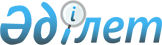 О бюджетах поселков, сельских округов на 2021-2023 годыРешение Шортандинского районного маслихата Акмолинской области от 25 декабря 2020 года № С-71/2. Зарегистрировано Департаментом юстиции Акмолинской области 18 января 2021 года № 8327.
      В соответствии с пунктом 2 статьи 9-1 Бюджетного кодекса Республики Казахстан от 4 декабря 2008 года, с пунктом 2-7 статьи 6 Закона Республики Казахстан от 23 января 2001 года "О местном государственном управлении и самоуправлении в Республике Казахстан", Шортандинский районный маслихат РЕШИЛ:
      1. Утвердить бюджет поселка Шортанды на 2021-2023 годы, согласно приложениям 1, 2 и 3 соответственно, в том числе на 2021 год в следующих объемах:
      1) доходы – 183 687,6 тысяч тенге, в том числе:
      налоговые поступления – 34 465 тысяч тенге;
      поступления трансфертов – 149 222,6 тысяч тенге;
      2) затраты – 188 493 тысяч тенге;
      3) чистое бюджетное кредитование – 0 тысяч тенге;
      бюджетные кредиты – 0 тысяч тенге;
      4) сальдо по операциям с финансовыми активами – 0 тысяч тенге;
      приобретение финансовых активов – 0 тысяч тенге;
      5) дефицит (профицит) бюджета – (-4 805,4) тысяч тенге;
      6) финансирование дефицита (использование профицита) бюджета – 4 805,4 тысяч тенге.
      Сноска. Пункт 1 - в редакции решения Шортандинского районного маслихата Акмолинской области от 14.04.2021 № 7С-4/2 (вводится в действие с 01.01.2021); с изменениями, внесенными решениями Шортандинского районного маслихата Акмолинской области от 23.07.2021 № 7С-9/4 (вводится в действие с 01.01.2021); от 26.11.2021 № 7С-15/2 (вводится в действие с 01.01.2021).


      2. Утвердить бюджет поселка Жолымбет на 2021-2023 годы, согласно приложениям 4, 5 и 6 соответственно, в том числе на 2021 год в следующих объемах:
      1) доходы – 36 990,6 тысяч тенге, в том числе:
      налоговые поступления – 12 700 тысяч тенге;
      поступления трансфертов – 24 290,6 тысяч тенге;
      2) затраты – 37 490,6 тысяч тенге;
      3) чистое бюджетное кредитование – 0 тысяч тенге;
      бюджетные кредиты – 0 тысяч тенге;
      4) сальдо по операциям с финансовыми активами – 0 тысяч тенге;
      приобретение финансовых активов – 0 тысяч тенге;
      5) дефицит (профицит) бюджета – (-500) тысяч тенге;
      6) финансирование дефицита (использование профицита) бюджета – 500 тысяч тенге.
      Сноска. Пункт 2 - в редакции решения Шортандинского районного маслихата Акмолинской области от 14.04.2021 № 7С-4/2 (вводится в действие с 01.01.2021); с изменениями, внесенными решениями Шортандинского районного маслихата Акмолинской области от 23.07.2021 № 7С-9/4 (вводится в действие с 01.01.2021); от 26.11.2021 № 7С-15/2 (вводится в действие с 01.01.2021).


      3. Утвердить бюджет Дамсинского сельского округа на 2021-2023 годы, согласно приложениям 7, 8 и 9 соответственно, в том числе на 2021 год в следующих объемах:
      1) доходы – 84 180,1 тысяч тенге, в том числе:
      налоговые поступления – 12 610 тысяч тенге;
      неналоговые поступления – 407,7 тысяч тенге;
      поступления трансфертов – 71 162,4 тысяч тенге;
      2) затраты – 90 451,7 тысяч тенге;
      3) чистое бюджетное кредитование – 0 тысяч тенге;
      бюджетные кредиты – 0 тысяч тенге;
      4) сальдо по операциям с финансовыми активами – 0 тысяч тенге;
      приобретение финансовых активов – 0 тысяч тенге;
      5) дефицит (профицит) бюджета – (-6 271,6) тысяч тенге;
      6) финансирование дефицита (использование профицита) бюджета – 6 271,6 тысяч тенге.
      Сноска. Пункт 3 - в редакции решения Шортандинского районного маслихата Акмолинской области от 14.04.2021 № 7С-4/2 (вводится в действие с 01.01.2021); с изменениями, внесенными решениями Шортандинского районного маслихата Акмолинской области от 23.07.2021 № 7С-9/4 (вводится в действие с 01.01.2021); от 26.11.2021 № 7С-15/2 (вводится в действие с 01.01.2021).


      4. Утвердить бюджет Новокубанского сельского округа на 2021-2023 годы, согласно приложениям 10, 11 и 12 соответственно, в том числе на 2021 год в следующих объемах:
      1) доходы – 30 806,8 тысяч тенге, в том числе:
      налоговые поступления – 5 000 тысяч тенге;
      поступления трансфертов – 25 806,8 тысяч тенге;
      2) затраты – 34 106,8 тысяч тенге;
      3) чистое бюджетное кредитование – 0 тысяч тенге;
      бюджетные кредиты – 0 тысяч тенге;
      4) сальдо по операциям с финансовыми активами – 0 тысяч тенге;
      приобретение финансовых активов – 0 тысяч тенге;
      5) дефицит (профицит) бюджета – (-3 300) тысяч тенге;
      6) финансирование дефицита (использование профицита) бюджета – 3 300 тысяч тенге.
      Сноска. Пункт 4 - в редакции решения Шортандинского районного маслихата Акмолинской области от 14.04.2021 № 7С-4/2 (вводится в действие с 01.01.2021); с изменениями, внесенными решениями Шортандинского районного маслихата Акмолинской области от 23.07.2021 № 7С-9/4 (вводится в действие с 01.01.2021); от 26.11.2021 № 7С-15/2 (вводится в действие с 01.01.2021).


      5. Утвердить бюджет сельского округа Бозайгыр на 2021-2023 годы, согласно приложениям 13, 14 и 15 соответственно, в том числе на 2021 год в следующих объемах:
      1) доходы – 55 543,5 тысяч тенге, в том числе:
      налоговые поступления – 7 000 тысяч тенге;
      поступления трансфертов – 48 543,5 тысяч тенге;
      2) затраты – 56 943,5 тысяч тенге;
      3) чистое бюджетное кредитование – 0 тысяч тенге;
      бюджетные кредиты – 0 тысяч тенге;
      4) сальдо по операциям с финансовыми активами – 0 тысяч тенге;
      приобретение финансовых активов – 0 тысяч тенге;
      5) дефицит (профицит) бюджета – (-1 400) тысяч тенге;
      6) финансирование дефицита (использование профицита) бюджета – 1 400 тысяч тенге.
      Сноска. Пункт 5 - в редакции решения Шортандинского районного маслихата Акмолинской области от 14.04.2021 № 7С-4/2 (вводится в действие с 01.01.2021); с изменениями, внесенными решениями Шортандинского районного маслихата Акмолинской области от 23.07.2021 № 7С-9/4 (вводится в действие с 01.01.2021); от 26.11.2021 № 7С-15/2 (вводится в действие с 01.01.2021).


      6. Утвердить бюджет сельского округа Бектау на 2021-2023 годы, согласно приложениям 16, 17 и 18 соответственно, в том числе на 2021 год в следующих объемах:
      1) доходы – 36 224,5 тысяч тенге, в том числе:
      налоговые поступления – 4 200 тысяч тенге;
      поступления трансфертов – 32 024,5 тысяч тенге;
      2) затраты – 36 225,1 тысяч тенге;
      3) чистое бюджетное кредитование – 0 тысяч тенге;
      бюджетные кредиты – 0 тысяч тенге;
      4) сальдо по операциям с финансовыми активами – 0 тысяч тенге;
      приобретение финансовых активов – 0 тысяч тенге;
      5) дефицит (профицит) бюджета – (-0,6) тысяч тенге;
      6) финансирование дефицита (использование профицита) бюджета – 0,6 тысяч тенге.
      Сноска. Пункт 6 - в редакции решения Шортандинского районного маслихата Акмолинской области от 14.04.2021 № 7С-4/2 (вводится в действие с 01.01.2021); с изменениями, внесенными решениями Шортандинского районного маслихата Акмолинской области от 23.07.2021 № 7С-9/4 (вводится в действие с 01.01.2021); от 26.11.2021 № 7С-15/2 (вводится в действие с 01.01.2021).


      7. Утвердить бюджет Петровского сельского округа на 2021-2023 годы, согласно приложениям 19, 20 и 21 соответственно, в том числе на 2021 год в следующих объемах:
      1) доходы – 29 123,9 тысяч тенге, в том числе:
      налоговые поступления – 2 800 тысяч тенге;
      поступления трансфертов – 26 323,9 тысяч тенге;
      2) затраты – 29 718 тысяч тенге;
      3) чистое бюджетное кредитование – 0 тысяч тенге;
      бюджетные кредиты – 0 тысяч тенге;
      4) сальдо по операциям с финансовыми активами – 0 тысяч тенге;
      приобретение финансовых активов – 0 тысяч тенге;
      5) дефицит (профицит) бюджета – (-594,1) тысяч тенге;
      6) финансирование дефицита (использование профицита) бюджета – 594,1 тысяч тенге.
      Сноска. Пункт 7 - в редакции решения Шортандинского районного маслихата Акмолинской области от 14.04.2021 № 7С-4/2 (вводится в действие с 01.01.2021); с изменениями, внесенными решениями Шортандинского районного маслихата Акмолинской области от 23.07.2021 № 7С-9/4 (вводится в действие с 01.01.2021); от 26.11.2021 № 7С-15/2 (вводится в действие с 01.01.2021).


      8. Утвердить бюджет Андреевского сельского округа на 2021-2023 годы, согласно приложениям 22, 23 и 24 соответственно, в том числе на 2021 год в следующих объемах:
      1) доходы – 19 423,4 тысяч тенге, в том числе:
      налоговые поступления – 5 000 тысяч тенге;
      поступления трансфертов – 14 423,4 тысяч тенге;
      2) затраты – 19 423,4 тысяч тенге;
      3) чистое бюджетное кредитование – 0 тысяч тенге;
      бюджетные кредиты – 0 тысяч тенге;
      4) сальдо по операциям с финансовыми активами – 0 тысяч тенге;
      приобретение финансовых активов – 0 тысяч тенге;
      5) дефицит (профицит) бюджета – 0 тысяч тенге;
      6) финансирование дефицита (использование профицита) бюджета – 0 тысяч тенге.
      Сноска. Пункт 8 - в редакции решения Шортандинского районного маслихата Акмолинской области от 14.04.2021 № 7С-4/2 (вводится в действие с 01.01.2021); с изменениями, внесенными решениями Шортандинского районного маслихата Акмолинской области от 23.07.2021 № 7С-9/4 (вводится в действие с 01.01.2021); от 26.11.2021 № 7С-15/2 (вводится в действие с 01.01.2021).


      9. Утвердить бюджет Раевского сельского округа на 2021-2023 годы, согласно приложениям 25, 26 и 27 соответственно, в том числе на 2021 год в следующих объемах:
      1) доходы – 38 982,8 тысяч тенге, в том числе:
      налоговые поступления – 1 730 тысяч тенге;
      поступления трансфертов – 37 252,8 тысяч тенге;
      2) затраты – 39 691,9 тысяч тенге;
      3) чистое бюджетное кредитование – 0 тысяч тенге;
      бюджетные кредиты – 0 тысяч тенге;
      4) сальдо по операциям с финансовыми активами – 0 тысяч тенге;
      приобретение финансовых активов – 0 тысяч тенге;
      5) дефицит (профицит) бюджета – (-709,1) тысяч тенге;
      6) финансирование дефицита (использование профицита) бюджета – 709,1 тысяч тенге.
      Сноска. Пункт 9 - в редакции решения Шортандинского районного маслихата Акмолинской области от 14.04.2021 № 7С-4/2 (вводится в действие с 01.01.2021); с изменениями, внесенными решениями Шортандинского районного маслихата Акмолинской области от 23.07.2021 № 7С-9/4 (вводится в действие с 01.01.2021); от 26.11.2021 № 7С-15/2 (вводится в действие с 01.01.2021).


      10. Утвердить бюджет Пригородного сельского округа на 2021-2023 годы, согласно приложениям 28, 29 и 30 соответственно, в том числе на 2021 год в следующих объемах:
      1) доходы – 25 140,1 тысяч тенге, в том числе:
      налоговые поступления – 1 500 тысяч тенге;
      поступления трансфертов – 23 640,1 тысяч тенге;
      2) затраты – 26 040,1 тысяч тенге;
      3) чистое бюджетное кредитование – 0 тысяч тенге;
      бюджетные кредиты – 0 тысяч тенге;
      4) сальдо по операциям с финансовыми активами – 0 тысяч тенге;
      приобретение финансовых активов – 0 тысяч тенге;
      5) дефицит (профицит) бюджета – (-900) тысяч тенге;
      6) финансирование дефицита (использование профицита) бюджета – 900 тысяч тенге.
      Сноска. Пункт 10 - в редакции решения Шортандинского районного маслихата Акмолинской области от 14.04.2021 № 7С-4/2 (вводится в действие с 01.01.2021); с изменениями, внесенными решениями Шортандинского районного маслихата Акмолинской области от 23.07.2021 № 7С-9/4 (вводится в действие с 01.01.2021); от 26.11.2021 № 7С-15/2 (вводится в действие с 01.01.2021).


      11. Утвердить бюджет Новоселовского сельского округа на 2021-2023 годы, согласно приложениям 31, 32 и 33 соответственно, в том числе на 2021 год в следующих объемах:
      1) доходы – 17 403,4 тысяч тенге, в том числе:
      налоговые поступления – 1 500 тысяч тенге;
      поступления трансфертов – 15 903,4 тысяч тенге;
      2) затраты – 17 903,4 тысяч тенге;
      3) чистое бюджетное кредитование – 0 тысяч тенге;
      бюджетные кредиты – 0 тысяч тенге;
      4) сальдо по операциям с финансовыми активами – 0 тысяч тенге;
      приобретение финансовых активов – 0 тысяч тенге;
      5) дефицит (профицит) бюджета – (-500) тысяч тенге;
      6) финансирование дефицита (использование профицита) бюджета – 500 тысяч тенге.";
      Сноска. Пункт 11 - в редакции решения Шортандинского районного маслихата Акмолинской области от 14.04.2021 № 7С-4/2 (вводится в действие с 01.01.2021); с изменениями, внесенными решениями Шортандинского районного маслихата Акмолинской области от 23.07.2021 № 7С-9/4 (вводится в действие с 01.01.2021); от 26.11.2021 № 7С-15/2 (вводится в действие с 01.01.2021).


      12. Учесть объемы бюджетных субвенций на 2021 год, передаваемых из районного бюджета бюджетам поселков, сельских округов в сумме 123 108 тысяч тенге, в том числе:
      поселок Шортанды – 14 041 тысяч тенге;
      поселок Жолымбет – 9 409 тысяч тенге;
      Дамсинский сельский округ – 11 089 тысяч тенге;
      Новокубанский сельский округ – 12 325 тысяч тенге;
      сельский округ Бозайгыр – 14 075 тысяч тенге;
      сельский округ Бектау – 10 334 тысяч тенге;
      Петровский сельский округ – 10 124 тысяч тенге;
      Андреевский сельский округ – 7 395 тысяч тенге;
      Раевский сельский округ – 10 886 тысяч тенге;
      Пригородный сельский округ – 13 914 тысяч тенге;
      Новоселовский сельский округ – 9 516 тысяч тенге.
      13. Учесть в бюджетах поселков, сельских округов на 2021 год целевые трансферты из республиканского бюджета, согласно приложению 34.
      14. Учесть в бюджетах поселков, сельских округов на 2021 год целевые трансферты из районного бюджета, согласно приложению 35.
      14-1. Учесть в бюджетах поселков, сельских округов целевые трансферты из областного бюджета на 2021 год, согласно приложению 36.
      Сноска. Решение дополнено пунктом 14-1 в соответствии с решением Шортандинского районного маслихата Акмолинской области от 23.07.2021 № 7С-9/4 (вводится в действие с 01.01.2021).


      15. Настоящее решение вступает в силу со дня государственной регистрации в Департаменте юстиции Акмолинской области и вводится в действие с 1 января 2021 года.
      "СОГЛАСОВАНО" Бюджет поселка Шортанды на 2021 год
      Сноска. Приложение 1 - в редакции решения Шортандинского районного маслихата Акмолинской области от 26.11.2021 № 7С-15/2 (вводится в действие с 01.01.2021). Бюджет поселка Шортанды на 2022 год Бюджет поселка Шортанды на 2023 год Бюджет поселка Жолымбет на 2021 год
      Сноска. Приложение 4 - в редакции решения Шортандинского районного маслихата Акмолинской области от 26.11.2021 № 7С-15/2 (вводится в действие с 01.01.2021). Бюджет поселка Жолымбет на 2022 год Бюджет поселка Жолымбет на 2023 год Бюджет Дамсинского сельского округа на 2021 год
      Сноска. Приложение 7 - в редакции решения Шортандинского районного маслихата Акмолинской области от 26.11.2021 № 7С-15/2 (вводится в действие с 01.01.2021). Бюджет Дамсинского сельского округа на 2022 год Бюджет Дамсинского сельского округа на 2023 год Бюджет Новокубанского сельского округа на 2021 год
      Сноска. Приложение 10 - в редакции решения Шортандинского районного маслихата Акмолинской области от 26.11.2021 № 7С-15/2 (вводится в действие с 01.01.2021). Бюджет Новокубанского сельского округа на 2022 год Бюджет Новокубанского сельского округа на 2023 год Бюджет сельского округа Бозайгыр на 2021 год
      Сноска. Приложение 13 - в редакции решения Шортандинского районного маслихата Акмолинской области от 26.11.2021 № 7С-15/2 (вводится в действие с 01.01.2021). Бюджет сельского округа Бозайгыр на 2022 год Бюджет сельского округа Бозайгыр на 2023 год Бюджет сельского округа Бектау на 2021 год
      Сноска. Приложение 16 - в редакции решения Шортандинского районного маслихата Акмолинской области от 26.11.2021 № 7С-15/2 (вводится в действие с 01.01.2021). Бюджет сельского округа Бектау на 2022 год Бюджет сельского округа Бектау на 2023 год Бюджет Петровского сельского округа на 2021 год
      Сноска. Приложение 19 - в редакции решения Шортандинского районного маслихата Акмолинской области от 26.11.2021 № 7С-15/2 (вводится в действие с 01.01.2021). Бюджет Петровского сельского округа на 2022 год Бюджет Петровского сельского округа на 2023 год Бюджет Андреевского сельского округа на 2021 год
      Сноска. Приложение 22 - в редакции решения Шортандинского районного маслихата Акмолинской области от 26.11.2021 № 7С-15/2 (вводится в действие с 01.01.2021). Бюджет Андреевского сельского округа на 2022 год Бюджет Андреевского сельского округа на 2023 год Бюджет Раевского сельского округа на 2021 год
      Сноска. Приложение 25 - в редакции решения Шортандинского районного маслихата Акмолинской области от 26.11.2021 № 7С-15/2 (вводится в действие с 01.01.2021). Бюджет Раевского сельского округа на 2022 год Бюджет Раевского сельского округа на 2023 год Бюджет Пригородного сельского округа на 2021 год
      Сноска. Приложение 28 - в редакции решения Шортандинского районного маслихата Акмолинской области от 26.11.2021 № 7С-15/2 (вводится в действие с 01.01.2021). Бюджет Пригородного сельского округа на 2022 год Бюджет Пригородного сельского округа на 2023 год Бюджет Новоселовского сельского округа на 2021 год
      Сноска. Приложение 31 - в редакции решения Шортандинского районного маслихата Акмолинской области от 26.11.2021 № 7С-15/2 (вводится в действие с 01.01.2021). Бюджет Новоселовского сельского округа на 2022 год Бюджет Новоселовского сельского округа на 2023 год Целевые трансферты из республиканского бюджета на 2021 год
      Сноска. Приложение 34 - в редакции решения Шортандинского районного маслихата Акмолинской области от 26.11.2021 № 7С-15/2 (вводится в действие с 01.01.2021). Целевые трансферты из районного бюджета на 2021 год
      Сноска. Приложение 35 - в редакции решения Шортандинского районного маслихата Акмолинской области от 26.11.2021 № 7С-15/2 (вводится в действие с 01.01.2021). Целевые трансферты из областного бюджета на 2021 год
      Сноска. Решение дополнено приложением 36 в соответствии с решением Шортандинского районного маслихата Акмолинской области от 23.07.2021 № 7С-9/4 (вводится в действие с 01.01.2021); в редакции решения Шортандинского районного маслихата Акмолинской области от 26.11.2021 № 7С-15/2 (вводится в действие с 01.01.2021).
					© 2012. РГП на ПХВ «Институт законодательства и правовой информации Республики Казахстан» Министерства юстиции Республики Казахстан
				
      Председатель сессииШортандинского районногомаслихата

Г.Муканова

      Секретарь Шортандинскогорайонного маслихата

Д.Отаров

      Акимат Шортандинского района
Приложение 1 к решению
Шортандинского районного
маслихата № С-71/2
от 25 декабря 2020 года
Функциональная группаКатегория
Функциональная группаКатегория
Функциональная группаКатегория
Функциональная группаКатегория
Функциональная группаКатегория
Сумма, тысяч тенге
Функциональная подгруппаКласс 
Функциональная подгруппаКласс 
Функциональная подгруппаКласс 
Функциональная подгруппаКласс 
Сумма, тысяч тенге
Функциональная подгруппаКласс 
Функциональная подгруппаКласс 
Функциональная подгруппаКласс 
Функциональная подгруппаКласс 
Сумма, тысяч тенге
Администратор бюджетных программПодкласс 
Администратор бюджетных программПодкласс 
Администратор бюджетных программПодкласс 
Сумма, тысяч тенге
Администратор бюджетных программПодкласс 
Администратор бюджетных программПодкласс 
Администратор бюджетных программПодкласс 
Сумма, тысяч тенге
Программа
Программа
Сумма, тысяч тенге
1
2
3
4
5
6
I. Доходы
183687,6
1
Налоговые поступления
34465
01
Подоходный налог 
6000
2
Индивидуальный подоходный налог
6000
04
Hалоги на собственность
28465
1
Hалоги на имущество
1600
3
Земельный налог
2234,5
4
Hалог на транспортные средства
24630,5
4
Поступления трансфертов 
149222,6
02
Трансферты из вышестоящих органов государственного управления
149222,6
3
Трансферты из районного (города областного значения) бюджета
149222,6
II. Затраты
188493
01
Государственные услуги общего характера
37699,5
1
Представительные, исполнительные и другие органы, выполняющие общие функции государственного управления
37699,5
124
Аппарат акима города районного значения, села, поселка, сельского округа
37699,5
001
Услуги по обеспечению деятельности акима города районного значения, села, поселка сельского округа
37699,5
06
Социальная помощь и социальное обеспечение
1610
2
Социальная помощь
1610
124
Аппарат акима города районного значения, села, поселка, сельского округа
1610
003
Оказание социальной помощи нуждающимся гражданам на дому
1610
07
Жилищно-коммунальное хозяйство
138178,1
3
Благоустройство населенных пунктов
138178,1
124
Аппарат акима города районного значения, села, поселка, сельского округа
138178,1
008
Освещение улиц в населенных пунктах
16702
009
Обеспечение санитарии населенных пунктов
3485,8
010
Содержание мест захоронений и погребение безродных
75
011
Благоустройство и озеленение населенных пунктов
117915,3
12
Транспорт и коммуникации
11000
1
Автомобильный транспорт
11000
124
Аппарат акима города районного значения, села, поселка, сельского округа
11000
013
Обеспечение функционирования автомобильных дорог в городах районного значения, селах, поселках, сельских округах
11000
15
Трансферты
5,4
1
Трансферты
5,4
124
Аппарат акима города районного значения, села, поселка, сельского округа
5,4
048
Возврат неиспользованных (недоиспользованных) целевых трансфертов
5,4
III. Чистое бюджетное кредитование
0
Бюджетные кредиты
0
ІV. Сальдо по операциям с финансовыми активами 
0
Приобретение финансовых активов 
0
V. Дефицит (профицит) бюджета
-4805,4
VI. Финансирование дефицита (использование профицита) бюджета
4805,4Приложение 2 к решению
Шортандинского районного
маслихата № С-71/2
от 25 декабря 2020 года
Функциональная группаКатегория
Функциональная группаКатегория
Функциональная группаКатегория
Функциональная группаКатегория
Функциональная группаКатегория
Сумма, тысяч тенге
Функциональная подгруппа
Функциональная подгруппа
Функциональная подгруппа
Функциональная подгруппа
Сумма, тысяч тенге
Класс 
Класс 
Класс 
Класс 
Сумма, тысяч тенге
Администратор бюджетных программ
Администратор бюджетных программ
Администратор бюджетных программ
Сумма, тысяч тенге
Подкласс 
Подкласс 
Подкласс 
Сумма, тысяч тенге
Программа
Программа
Сумма, тысяч тенге
1
2
3
4
5
6
I. Доходы
49525
1
Налоговые поступления
35346
01
Подоходный налог 
5000
2
Индивидуальный подоходный налог
5000
04
Hалоги на собственность
30346
1
Hалоги на имущество
1800
3
Земельный налог
4000
4
Hалог на транспортные средства
24546
4
Поступления трансфертов 
14179
02
Трансферты из вышестоящих органов государственного управления
14179
3
Трансферты из районного (города областного значения) бюджета
14179
II. Затраты
49525
01
Государственные услуги общего характера
24317
1
Представительные, исполнительные и другие органы, выполняющие общие функции государственного управления
24317
124
Аппарат акима города районного значения, села, поселка, сельского округа
24317
001
Услуги по обеспечению деятельности акима города районного значения, села, поселка сельского округа
24317
06
Социальная помощь и социальное обеспечение
1130
2
Социальная помощь
1130
124
Аппарат акима города районного значения, села, поселка, сельского округа
1130
003
Оказание социальной помощи нуждающимся гражданам на дому
1130
07
Жилищно-коммунальное хозяйство
23078
3
Благоустройство населенных пунктов
23078
124
Аппарат акима города районного значения, села, поселка, сельского округа
23078
008
Освещение улиц в населенных пунктах
9953
009
Обеспечение санитарии населенных пунктов
300
010
Содержание мест захоронений и погребение безродных
75
011
Благоустройство и озеленение населенных пунктов
12750
12
Транспорт и коммуникации
1000
1
Автомобильный транспорт
1000
124
Аппарат акима города районного значения, села, поселка, сельского округа
1000
013
Обеспечение функционирования автомобильных дорог в городах районного значения, селах, поселках, сельских округах
1000
ІV. Сальдо по операциям с финансовыми активами 
0
Приобретение финансовых активов 
0
V. Дефицит (профицит) бюджета
0
VI. Финансирование дефицита (использование профицита) бюджета
0Приложение 3 к решению
Шортандинского районного
маслихата № С-71/2
от 25 декабря 2020 года
Функциональная группаКатегория
Функциональная группаКатегория
Функциональная группаКатегория
Функциональная группаКатегория
Функциональная группаКатегория
Сумма, тысяч тенге
Функциональная подгруппа
Функциональная подгруппа
Функциональная подгруппа
Функциональная подгруппа
Сумма, тысяч тенге
Класс 
Класс 
Класс 
Класс 
Сумма, тысяч тенге
Администратор бюджетных программ
Администратор бюджетных программ
Администратор бюджетных программ
Сумма, тысяч тенге
Подкласс 
Подкласс 
Подкласс 
Сумма, тысяч тенге
Программа
Программа
Сумма, тысяч тенге
1
2
3
4
5
6
I. Доходы
50495
1
Налоговые поступления
37745
01
Подоходный налог 
5000
2
Индивидуальный подоходный налог
5000
04
Hалоги на собственность
32745
1
Hалоги на имущество
2500
3
Земельный налог
4844
4
Hалог на транспортные средства
25401
4
Поступления трансфертов 
12750
02
Трансферты из вышестоящих органов государственного управления
12750
3
Трансферты из районного (города областного значения) бюджета
12750
II. Затраты
50495
01
Государственные услуги общего характера
24589
1
Представительные, исполнительные и другие органы, выполняющие общие функции государственного управления
24589
124
Аппарат акима города районного значения, села, поселка, сельского округа
24589
001
Услуги по обеспечению деятельности акима города районного значения, села, поселка сельского округа
24589
06
Социальная помощь и социальное обеспечение
1131
2
Социальная помощь
1131
124
Аппарат акима города районного значения, села, поселка, сельского округа
1131
003
Оказание социальной помощи нуждающимся гражданам на дому
1131
07
Жилищно-коммунальное хозяйство
23775
3
Благоустройство населенных пунктов
23775
124
Аппарат акима города районного значения, села, поселка, сельского округа
23775
008
Освещение улиц в населенных пунктах
10650
009
Обеспечение санитарии населенных пунктов
300
010
Содержание мест захоронений и погребение безродных
75
011
Благоустройство и озеленение населенных пунктов
12750
12
Транспорт и коммуникации
1000
1
Автомобильный транспорт
1000
124
Аппарат акима города районного значения, села, поселка, сельского округа
1000
013
Обеспечение функционирования автомобильных дорог в городах районного значения, селах, поселках, сельских округах
1000
ІV. Сальдо по операциям с финансовыми активами 
0
Приобретение финансовых активов 
0
V. Дефицит (профицит) бюджета
0
VI. Финансирование дефицита (использование профицита) бюджета
0Приложение 4 к решению
Шортандинского районного
маслихата № С-71/2
от 25 декабря 2020 года
Функциональная группаКатегория
Функциональная группаКатегория
Функциональная группаКатегория
Функциональная группаКатегория
Функциональная группаКатегория
Сумма, тысяч тенге
Функциональная подгруппаКласс 
Функциональная подгруппаКласс 
Функциональная подгруппаКласс 
Функциональная подгруппаКласс 
Сумма, тысяч тенге
Функциональная подгруппаКласс 
Функциональная подгруппаКласс 
Функциональная подгруппаКласс 
Функциональная подгруппаКласс 
Сумма, тысяч тенге
Администратор бюджетных программПодкласс 
Администратор бюджетных программПодкласс 
Администратор бюджетных программПодкласс 
Сумма, тысяч тенге
Администратор бюджетных программПодкласс 
Администратор бюджетных программПодкласс 
Администратор бюджетных программПодкласс 
Сумма, тысяч тенге
Программа
Программа
Сумма, тысяч тенге
1
2
3
4
5
6
I. Доходы
36990,6
1
Налоговые поступления
12700
04
Hалоги на собственность
12700
1
Hалоги на имущество
500
3
Земельный налог
1340
4
Hалог на транспортные средства
10860
4
Поступления трансфертов 
24290,6
02
Трансферты из вышестоящих органов государственного управления
24290,6
3
Трансферты из районного (города областного значения) бюджета
24290,6
II. Затраты
37490,6
01
Государственные услуги общего характера
24744,6
1
Представительные, исполнительные и другие органы, выполняющие общие функции государственного управления
24744,6
124
Аппарат акима города районного значения, села, поселка, сельского округа
24744,6
001
Услуги по обеспечению деятельности акима города районного значения, села, поселка сельского округа
24744,6
06
Социальная помощь и социальное обеспечение
2209
2
Социальная помощь
2209
124
Аппарат акима города районного значения, села, поселка, сельского округа
2209
003
Оказание социальной помощи нуждающимся гражданам на дому
2209
07
Жилищно-коммунальное хозяйство
7437
3
Благоустройство населенных пунктов
7437
124
Аппарат акима города районного значения, села, поселка, сельского округа
7437
008
Освещение улиц в населенных пунктах
1400
011
Благоустройство и озеленение населенных пунктов
6037
12
Транспорт и коммуникации
3100
1
Автомобильный транспорт
3100
124
Аппарат акима города районного значения, села, поселка, сельского округа
3100
013
Обеспечение функционирования автомобильных дорог в городах районного значения, селах, поселках, сельских округах
3100
III. Чистое бюджетное кредитование
0
Бюджетные кредиты
0
ІV. Сальдо по операциям с финансовыми активами 
0
Приобретение финансовых активов 
0
V. Дефицит (профицит) бюджета
-500
VI. Финансирование дефицита (использование профицита) бюджета
500Приложение 5 к решению
Шортандинского районного
маслихата № С-71/2
от 25 декабря 2020 года
Функциональная группаКатегория
Функциональная группаКатегория
Функциональная группаКатегория
Функциональная группаКатегория
Функциональная группаКатегория
Сумма, тысяч тенге
Функциональная подгруппа
Функциональная подгруппа
Функциональная подгруппа
Функциональная подгруппа
Сумма, тысяч тенге
Класс 
Класс 
Класс 
Класс 
Сумма, тысяч тенге
Администратор бюджетных программ
Администратор бюджетных программ
Администратор бюджетных программ
Сумма, тысяч тенге
Подкласс 
Подкласс 
Подкласс 
Сумма, тысяч тенге
Программа
Программа
Сумма, тысяч тенге
1
2
3
4
5
6
I. Доходы
22219
1
Налоговые поступления
13082
04
Hалоги на собственность
13082
1
Hалоги на имущество
600
3
Земельный налог
1500
4
Hалог на транспортные средства
10982
4
Поступления трансфертов 
9137
02
Трансферты из вышестоящих органов государственного управления
9137
3
Трансферты из районного (города областного значения) бюджета
9137
II. Затраты
22219
01
Государственные услуги общего характера
17122
1
Представительные, исполнительные и другие органы, выполняющие общие функции государственного управления
17122
124
Аппарат акима города районного значения, села, поселка, сельского округа
17122
001
Услуги по обеспечению деятельности акима города районного значения, села, поселка сельского округа
17122
06
Социальная помощь и социальное обеспечение
1697
2
Социальная помощь
1697
124
Аппарат акима города районного значения, села, поселка, сельского округа
1697
003
Оказание социальной помощи нуждающимся гражданам на дому
1697
07
Жилищно-коммунальное хозяйство
2900
3
Благоустройство населенных пунктов
2900
124
Аппарат акима города районного значения, села, поселка, сельского округа
2900
008
Освещение улиц в населенных пунктах
900
009
Обеспечение санитарии населенных пунктов
200
011
Благоустройство и озеленение населенных пунктов
1800
12
Транспорт и коммуникации
500
1
Автомобильный транспорт
500
124
Аппарат акима города районного значения, села, поселка, сельского округа
500
013
Обеспечение функционирования автомобильных дорог в городах районного значения, селах, поселках, сельских округах
500
ІV. Сальдо по операциям с финансовыми активами 
0
Приобретение финансовых активов 
0
V. Дефицит (профицит) бюджета
0
VI. Финансирование дефицита (использование профицита) бюджета
0Приложение 6 к решению
Шортандинского районного
маслихата № С-71/2
от 25 декабря 2020 года
Функциональная группаКатегория
Функциональная группаКатегория
Функциональная группаКатегория
Функциональная группаКатегория
Функциональная группаКатегория
Сумма, тысяч тенге
Функциональная подгруппа
Функциональная подгруппа
Функциональная подгруппа
Функциональная подгруппа
Сумма, тысяч тенге
Класс 
Класс 
Класс 
Класс 
Сумма, тысяч тенге
Администратор бюджетных программ
Администратор бюджетных программ
Администратор бюджетных программ
Сумма, тысяч тенге
Подкласс 
Подкласс 
Подкласс 
Сумма, тысяч тенге
Программа
Программа
Сумма, тысяч тенге
1
2
3
4
5
6
I. Доходы
22335
1
Налоговые поступления
15200
04
Hалоги на собственность
15200
1
Hалоги на имущество
900
3
Земельный налог
1800
4
Hалог на транспортные средства
12500
4
Поступления трансфертов 
7135
02
Трансферты из вышестоящих органов государственного управления
7135
3
Трансферты из районного (города областного значения) бюджета
7135
II. Затраты
22335
01
Государственные услуги общего характера
17238
1
Представительные, исполнительные и другие органы, выполняющие общие функции государственного управления
17238
124
Аппарат акима города районного значения, села, поселка, сельского округа
17238
001
Услуги по обеспечению деятельности акима города районного значения, села, поселка сельского округа
17238
06
Социальная помощь и социальное обеспечение
1697
2
Социальная помощь
1697
124
Аппарат акима города районного значения, села, поселка, сельского округа
1697
003
Оказание социальной помощи нуждающимся гражданам на дому
1697
07
Жилищно-коммунальное хозяйство
2900
3
Благоустройство населенных пунктов
2900
124
Аппарат акима города районного значения, села, поселка, сельского округа
2900
008
Освещение улиц в населенных пунктах
900
009
Обеспечение санитарии населенных пунктов
200
011
Благоустройство и озеленение населенных пунктов
1800
12
Транспорт и коммуникации
500
1
Автомобильный транспорт
500
124
Аппарат акима города районного значения, села, поселка, сельского округа
500
013
Обеспечение функционирования автомобильных дорог в городах районного значения, селах, поселках, сельских округах
500
ІV. Сальдо по операциям с финансовыми активами 
0
Приобретение финансовых активов 
0
V. Дефицит (профицит) бюджета
0
VI. Финансирование дефицита (использование профицита) бюджета
0Приложение 7 к решению
Шортандинского районного
маслихата № С-71/2
от 25 декабря 2020 года
Функциональная группаКатегория
Функциональная группаКатегория
Функциональная группаКатегория
Функциональная группаКатегория
Функциональная группаКатегория
Сумма, тысяч тенге
Функциональная подгруппаКласс 
Функциональная подгруппаКласс 
Функциональная подгруппаКласс 
Функциональная подгруппаКласс 
Сумма, тысяч тенге
Функциональная подгруппаКласс 
Функциональная подгруппаКласс 
Функциональная подгруппаКласс 
Функциональная подгруппаКласс 
Сумма, тысяч тенге
Администратор бюджетных программПодкласс 
Администратор бюджетных программПодкласс 
Администратор бюджетных программПодкласс 
Сумма, тысяч тенге
Администратор бюджетных программПодкласс 
Администратор бюджетных программПодкласс 
Администратор бюджетных программПодкласс 
Сумма, тысяч тенге
Программа
Программа
Сумма, тысяч тенге
1
2
3
4
5
6
I. Доходы
84180,1
1
Налоговые поступления
12610
01
Подоходный налог 
443,2
2
Индивидуальный подоходный налог
443,2
04
Hалоги на собственность
12096,8
1
Hалоги на имущество
1238
3
Земельный налог
1550
4
Hалог на транспортные средства
9308,8
05
Внутренние налоги на товары, работы и услуги
70
4
Сборы за ведение предпринимательской и профессиональной деятельности
70
2
Неналоговые поступления
407,7
06
Прочие неналоговые поступления
407,7
1
Прочие неналоговые поступления
407,7
4
Поступления трансфертов 
71162,4
02
Трансферты из вышестоящих органов государственного управления
71162,4
3
Трансферты из районного (города областного значения) бюджета
71162,4
II. Затраты
90451,7
01
Государственные услуги общего характера
42855
1
Представительные, исполнительные и другие органы, выполняющие общие функции государственного управления
42855
124
Аппарат акима города районного значения, села, поселка, сельского округа
42855
001
Услуги по обеспечению деятельности акима города районного значения, села, поселка сельского округа
37256
022
Капитальные расходы государственного органа
5599
06
Социальная помощь и социальное обеспечение
465,5
2
Социальная помощь
465,5
124
Аппарат акима города районного значения, села, поселка, сельского округа
465,5
003
Оказание социальной помощи нуждающимся гражданам на дому
465,5
07
Жилищно-коммунальное хозяйство
41374,6
3
Благоустройство населенных пунктов
41374,6
124
Аппарат акима города районного значения, села, поселка, сельского округа
41374,6
008
Освещение улиц в населенных пунктах
5109,2
009
Обеспечение санитарии населенных пунктов
2300
010
Содержание мест захоронений и погребение безродных
100
011
Благоустройство и озеленение населенных пунктов
33865,4
12
Транспорт и коммуникации
5756
1
Автомобильный транспорт
5756
124
Аппарат акима города районного значения, села, поселка, сельского округа
5756
013
Обеспечение функционирования автомобильных дорог в городах районного значения, селах, поселках, сельских округах
5756
15
Трансферты
0,6
1
Трансферты
0,6
124
Аппарат акима города районного значения, села, поселка, сельского округа
0,6
048
Возврат неиспользованных (недоиспользованных) целевых трансфертов
0,6
III. Чистое бюджетное кредитование
0
Бюджетные кредиты
0
ІV. Сальдо по операциям с финансовыми активами 
0
Приобретение финансовых активов 
0
V. Дефицит (профицит) бюджета
-6271,6
VI. Финансирование дефицита (использование профицита) бюджета
6271,6Приложение 8 к решению
Шортандинского районного
маслихата № С-71/2
от 25 декабря 2020 года
Функциональная группаКатегория
Функциональная группаКатегория
Функциональная группаКатегория
Функциональная группаКатегория
Функциональная группаКатегория
Сумма, тысяч тенге
Функциональная подгруппа
Функциональная подгруппа
Функциональная подгруппа
Функциональная подгруппа
Сумма, тысяч тенге
Класс 
Класс 
Класс 
Класс 
Сумма, тысяч тенге
Администратор бюджетных программ
Администратор бюджетных программ
Администратор бюджетных программ
Сумма, тысяч тенге
Подкласс 
Подкласс 
Подкласс 
Сумма, тысяч тенге
Программа
Программа
Сумма, тысяч тенге
1
2
3
4
5
6
I. Доходы
24912
1
Налоговые поступления
14000
04
Hалоги на собственность
14000
1
Hалоги на имущество
1200
3
Земельный налог
2000
4
Hалог на транспортные средства
10800
4
Поступления трансфертов 
10912
02
Трансферты из вышестоящих органов государственного управления
10912
3
Трансферты из районного (города областного значения) бюджета
10912
II. Затраты
24912
01
Государственные услуги общего характера
19608
1
Представительные, исполнительные и другие органы, выполняющие общие функции государственного управления
19608
124
Аппарат акима города районного значения, села, поселка, сельского округа
19608
001
Услуги по обеспечению деятельности акима города районного значения, села, поселка сельского округа
19608
06
Социальная помощь и социальное обеспечение
404
2
Социальная помощь
404
124
Аппарат акима города районного значения, села, поселка, сельского округа
404
003
Оказание социальной помощи нуждающимся гражданам на дому
404
07
Жилищно-коммунальное хозяйство
4400
3
Благоустройство населенных пунктов
4400
124
Аппарат акима города районного значения, села, поселка, сельского округа
4400
008
Освещение улиц в населенных пунктах
1500
009
Обеспечение санитарии населенных пунктов
300
010
Содержание мест захоронений и погребение безродных
100
011
Благоустройство и озеленение населенных пунктов
2500
12
Транспорт и коммуникации
500
1
Автомобильный транспорт
500
124
Аппарат акима города районного значения, села, поселка, сельского округа
500
013
Обеспечение функционирования автомобильных дорог в городах районного значения, селах, поселках, сельских округах
500
ІV. Сальдо по операциям с финансовыми активами 
0
Приобретение финансовых активов 
0
V. Дефицит (профицит) бюджета
0
VI. Финансирование дефицита (использование профицита) бюджета
0Приложение 9 к решению
Шортандинского районного
маслихата № С-71/2
от 25 декабря 2020 года
Функциональная группаКатегория
Функциональная группаКатегория
Функциональная группаКатегория
Функциональная группаКатегория
Функциональная группаКатегория
Сумма, тысяч тенге
Функциональная подгруппа
Функциональная подгруппа
Функциональная подгруппа
Функциональная подгруппа
Сумма, тысяч тенге
Класс 
Класс 
Класс 
Класс 
Сумма, тысяч тенге
Администратор бюджетных программ
Администратор бюджетных программ
Администратор бюджетных программ
Сумма, тысяч тенге
Подкласс 
Подкласс 
Подкласс 
Сумма, тысяч тенге
Программа
Программа
Сумма, тысяч тенге
1
2
3
4
5
6
I. Доходы
25156
1
Налоговые поступления
14840
04
Hалоги на собственность
14840
1
Hалоги на имущество
1272
3
Земельный налог
2120
4
Hалог на транспортные средства
11448
4
Поступления трансфертов 
10316
02
Трансферты из вышестоящих органов государственного управления
10316
3
Трансферты из районного (города областного значения) бюджета
10316
II. Затраты
25156
01
Государственные услуги общего характера
19852
1
Представительные, исполнительные и другие органы, выполняющие общие функции государственного управления
19852
124
Аппарат акима города районного значения, села, поселка, сельского округа
19852
001
Услуги по обеспечению деятельности акима города районного значения, села, поселка сельского округа
19852
06
Социальная помощь и социальное обеспечение
404
2
Социальная помощь
404
124
Аппарат акима города районного значения, села, поселка, сельского округа
404
003
Оказание социальной помощи нуждающимся гражданам на дому
404
07
Жилищно-коммунальное хозяйство
4400
3
Благоустройство населенных пунктов
4400
124
Аппарат акима города районного значения, села, поселка, сельского округа
4400
008
Освещение улиц в населенных пунктах
1500
009
Обеспечение санитарии населенных пунктов
300
010
Содержание мест захоронений и погребение безродных
100
011
Благоустройство и озеленение населенных пунктов
2500
12
Транспорт и коммуникации
500
1
Автомобильный транспорт
500
124
Аппарат акима города районного значения, села, поселка, сельского округа
500
013
Обеспечение функционирования автомобильных дорог в городах районного значения, селах, поселках, сельских округах
500
ІV. Сальдо по операциям с финансовыми активами 
0
Приобретение финансовых активов 
0
V. Дефицит (профицит) бюджета
0
VI. Финансирование дефицита (использование профицита) бюджета
0Приложение 10 к решению
Шортандинского районного
маслихата № С-71/2
от 25 декабря 2020 года
Функциональная группаКатегория
Функциональная группаКатегория
Функциональная группаКатегория
Функциональная группаКатегория
Функциональная группаКатегория
Сумма, тысяч тенге
Функциональная подгруппаКласс 
Функциональная подгруппаКласс 
Функциональная подгруппаКласс 
Функциональная подгруппаКласс 
Сумма, тысяч тенге
Функциональная подгруппаКласс 
Функциональная подгруппаКласс 
Функциональная подгруппаКласс 
Функциональная подгруппаКласс 
Сумма, тысяч тенге
Администратор бюджетных программПодкласс 
Администратор бюджетных программПодкласс 
Администратор бюджетных программПодкласс 
Сумма, тысяч тенге
Администратор бюджетных программПодкласс 
Администратор бюджетных программПодкласс 
Администратор бюджетных программПодкласс 
Сумма, тысяч тенге
Программа
Программа
Сумма, тысяч тенге
1
2
3
4
5
6
I. Доходы
30806,8
1
Налоговые поступления
5000
04
Hалоги на собственность
5000
1
Hалоги на имущество
100
3
Земельный налог
500
4
Hалог на транспортные средства
4400
4
Поступления трансфертов 
25806,8
02
Трансферты из вышестоящих органов государственного управления
25806,8
3
Трансферты из районного (города областного значения) бюджета
25806,8
II. Затраты
34106,8
01
Государственные услуги общего характера
24660,4
1
Представительные, исполнительные и другие органы, выполняющие общие функции государственного управления
23860,4
124
Аппарат акима города районного значения, села, поселка, сельского округа
23860,4
001
Услуги по обеспечению деятельности акима города районного значения, села, поселка, сельского округа
18970,4
022
Капитальные расходы государственного органа
4890
2
Финансовая деятельность
800
124
Аппарат акима города районного значения, села, поселка, сельского округа
800
053
Управление коммунальным имуществом города районного значения, села, поселка, сельского округа
800
06
Социальная помощь и социальное обеспечение
815
2
Социальная помощь
815
124
Аппарат акима города районного значения, села, поселка, сельского округа
815
003
Оказание социальной помощи нуждающимся гражданам на дому
815
07
Жилищно-коммунальное хозяйство
5731,4
3
Благоустройство населенных пунктов
5731,4
124
Аппарат акима города районного значения, села, поселка, сельского округа
5731,4
008
Освещение улиц в населенных пунктах
500
009
Обеспечение санитарии населенных пунктов
200
011
Благоустройство и озеленение населенных пунктов
5031,4
12
Транспорт и коммуникации
2900
1
Автомобильный транспорт
2900
124
Аппарат акима района в городе, города районного значения, поселка, села, сельского округа
2900
013
Обеспечение функционирования автомобильных дорог в городах районного значения, поселках, селах, сельских округах
2900
III. Чистое бюджетное кредитование
0
Бюджетные кредиты
0
ІV. Сальдо по операциям с финансовыми активами 
0
Приобретение финансовых активов 
0
V. Дефицит (профицит) бюджета
-3300
VI. Финансирование дефицита (использование профицита) бюджета
3300Приложение 11 к решению
Шортандинского районного
маслихата № С-71/2
от 25 декабря 2020 года
Функциональная группаКатегория
Функциональная группаКатегория
Функциональная группаКатегория
Функциональная группаКатегория
Функциональная группаКатегория
Сумма, тысяч тенге
Функциональная подгруппа
Функциональная подгруппа
Функциональная подгруппа
Функциональная подгруппа
Сумма, тысяч тенге
Класс 
Класс 
Класс 
Класс 
Сумма, тысяч тенге
Администратор бюджетных программ
Администратор бюджетных программ
Администратор бюджетных программ
Сумма, тысяч тенге
Подкласс 
Подкласс 
Подкласс 
Сумма, тысяч тенге
Программа
Программа
Сумма, тысяч тенге
1
2
3
4
5
6
I. Доходы
17519
1
Налоговые поступления
5150
04
Hалоги на собственность
5150
1
Hалоги на имущество
106
3
Земельный налог
530
4
Hалог на транспортные средства
4514
4
Поступления трансфертов 
12369
02
Трансферты из вышестоящих органов государственного управления
12369
3
Трансферты из районного (города областного значения) бюджета
12369
II. Затраты
17519
01
Государственные услуги общего характера
13993
1
Представительные, исполнительные и другие органы, выполняющие общие функции государственного управления
13993
124
Аппарат акима города районного значения, села, поселка, сельского округа
13993
001
Услуги по обеспечению деятельности акима города районного значения, села, поселка, сельского округа
13993
06
Социальная помощь и социальное обеспечение
626
2
Социальная помощь
626
124
Аппарат акима города районного значения, села, поселка, сельского округа
626
003
Оказание социальной помощи нуждающимся гражданам на дому
626
07
Жилищно-коммунальное хозяйство
2400
3
Благоустройство населенных пунктов
2400
124
Аппарат акима города районного значения, села, поселка, сельского округа
2400
008
Освещение улиц в населенных пунктах
2000
009
Обеспечение санитарии населенных пунктов
200
011
Благоустройство и озеленение населенных пунктов
200
12
Транспорт и коммуникации
500
1
Автомобильный транспорт
500
124
Аппарат акима района в городе, города районного значения, поселка, села, сельского округа
500
013
Обеспечение функционирования автомобильных дорог в городах районного значения, поселках, селах, сельских округах
500
ІV. Сальдо по операциям с финансовыми активами 
0
Приобретение финансовых активов 
0
V. Дефицит (профицит) бюджета
0
VI. Финансирование дефицита (использование профицита) бюджета
0Приложение 12 к решению
Шортандинского районного
маслихата № С-71/2
от 25 декабря 2020 года
Функциональная группаКатегория
Функциональная группаКатегория
Функциональная группаКатегория
Функциональная группаКатегория
Функциональная группаКатегория
Сумма, тысяч тенге
Функциональная подгруппа
Функциональная подгруппа
Функциональная подгруппа
Функциональная подгруппа
Сумма, тысяч тенге
Класс 
Класс 
Класс 
Класс 
Сумма, тысяч тенге
Администратор бюджетных программ
Администратор бюджетных программ
Администратор бюджетных программ
Сумма, тысяч тенге
Подкласс 
Подкласс 
Подкласс 
Сумма, тысяч тенге
Программа
Программа
Сумма, тысяч тенге
1
2
3
4
5
6
I. Доходы
17648
1
Налоговые поступления
5459
04
Hалоги на собственность
5459
1
Hалоги на имущество
112
3
Земельный налог
562
4
Hалог на транспортные средства
4785
4
Поступления трансфертов 
12189
02
Трансферты из вышестоящих органов государственного управления
12189
3
Трансферты из районного (города областного значения) бюджета
12189
II. Затраты
17648
01
Государственные услуги общего характера
14121
1
Представительные, исполнительные и другие органы, выполняющие общие функции государственного управления
14121
124
Аппарат акима города районного значения, села, поселка, сельского округа
14121
001
Услуги по обеспечению деятельности акима города районного значения, села, поселка, сельского округа
14121
06
Социальная помощь и социальное обеспечение
627
2
Социальная помощь
627
124
Аппарат акима города районного значения, села, поселка, сельского округа
627
003
Оказание социальной помощи нуждающимся гражданам на дому
627
07
Жилищно-коммунальное хозяйство
2400
3
Благоустройство населенных пунктов
2400
124
Аппарат акима города районного значения, села, поселка, сельского округа
2400
008
Освещение улиц в населенных пунктах
2000
009
Обеспечение санитарии населенных пунктов
200
011
Благоустройство и озеленение населенных пунктов
200
12
Транспорт и коммуникации
500
1
Автомобильный транспорт
500
124
Аппарат акима района в городе, города районного значения, поселка, села, сельского округа
500
013
Обеспечение функционирования автомобильных дорог в городах районного значения, поселках, селах, сельских округах
500
ІV. Сальдо по операциям с финансовыми активами 
0
Приобретение финансовых активов 
0
V. Дефицит (профицит) бюджета
0
VI. Финансирование дефицита (использование профицита) бюджета
0Приложение 13 к решению
Шортандинского районного
маслихата № С-71/2
от 25 декабря 2020 года
Функциональная группаКатегория
Функциональная группаКатегория
Функциональная группаКатегория
Функциональная группаКатегория
Функциональная группаКатегория
Сумма, тысяч тенге
Функциональная подгруппаКласс 
Функциональная подгруппаКласс 
Функциональная подгруппаКласс 
Функциональная подгруппаКласс 
Сумма, тысяч тенге
Функциональная подгруппаКласс 
Функциональная подгруппаКласс 
Функциональная подгруппаКласс 
Функциональная подгруппаКласс 
Сумма, тысяч тенге
Администратор бюджетных программПодкласс 
Администратор бюджетных программПодкласс 
Администратор бюджетных программПодкласс 
Сумма, тысяч тенге
Администратор бюджетных программПодкласс 
Администратор бюджетных программПодкласс 
Администратор бюджетных программПодкласс 
Сумма, тысяч тенге
Программа
Программа
Сумма, тысяч тенге
1
2
3
4
5
6
I. Доходы
55543,5
1
Налоговые поступления
7000
04
Hалоги на собственность
7000
1
Hалоги на имущество
400
3
Земельный налог
1600
4
Hалог на транспортные средства
5000
4
Поступления трансфертов 
48543,5
02
Трансферты из вышестоящих органов государственного управления
48543,5
3
Трансферты из районного (города областного значения) бюджета
48543,5
II. Затраты
56943,5
01
Государственные услуги общего характера
23108,3
1
Представительные, исполнительные и другие органы, выполняющие общие функции государственного управления
23108,3
124
Аппарат акима города районного значения, села, поселка, сельского округа
23108,3
001
Услуги по обеспечению деятельности акима города районного значения, села, поселка, сельского округа
23108,3
06
Социальная помощь и социальное обеспечение
2411
2
Социальная помощь
2411
124
Аппарат акима города районного значения, села, поселка, сельского округа
2411
003
Оказание социальной помощи нуждающимся гражданам на дому
2411
07
Жилищно-коммунальное хозяйство
21683,2
3
Благоустройство населенных пунктов
21683,2
124
Аппарат акима города районного значения, села, поселка, сельского округа
21683,2
008
Освещение улиц в населенных пунктах
10450
009
Обеспечение санитарии населенных пунктов
2200
011
Благоустройство и озеленение населенных пунктов
9033,2
12
Транспорт и коммуникации
9741
1
Автомобильный транспорт
9741
124
Аппарат акима района в городе, города районного значения, поселка, села, сельского округа
9741
013
Обеспечение функционирования автомобильных дорог в городах районного значения, поселках, селах, сельских округах
9741
III. Чистое бюджетное кредитование
0
Бюджетные кредиты
0
ІV. Сальдо по операциям с финансовыми активами 
0
Приобретение финансовых активов 
0
V. Дефицит (профицит) бюджета
-1400
VI. Финансирование дефицита (использование профицита) бюджета
1400Приложение 14 к решению
Шортандинского районного
маслихата № С-71/2
от 25 декабря 2020 года
Функциональная группаКатегория
Функциональная группаКатегория
Функциональная группаКатегория
Функциональная группаКатегория
Функциональная группаКатегория
Сумма, тысяч тенге
Функциональная подгруппа
Функциональная подгруппа
Функциональная подгруппа
Функциональная подгруппа
Сумма, тысяч тенге
Класс 
Класс 
Класс 
Класс 
Сумма, тысяч тенге
Администратор бюджетных программ
Администратор бюджетных программ
Администратор бюджетных программ
Сумма, тысяч тенге
Подкласс 
Подкласс 
Подкласс 
Сумма, тысяч тенге
Программа
Программа
Сумма, тысяч тенге
1
2
3
4
5
6
I. Доходы
21335
1
Налоговые поступления
7500
04
Hалоги на собственность
7500
1
Hалоги на имущество
547
3
Земельный налог
2118
4
Hалог на транспортные средства
4835
4
Поступления трансфертов 
13835
02
Трансферты из вышестоящих органов государственного управления
13835
3
Трансферты из районного (города областного значения) бюджета
13835
II. Затраты
21335
01
Государственные услуги общего характера
18043
1
Представительные, исполнительные и другие органы, выполняющие общие функции государственного управления
18043
124
Аппарат акима города районного значения, села, поселка, сельского округа
18043
001
Услуги по обеспечению деятельности акима города районного значения, села, поселка, сельского округа
18043
06
Социальная помощь и социальное обеспечение
1592
2
Социальная помощь
1592
124
Аппарат акима города районного значения, села, поселка, сельского округа
1592
003
Оказание социальной помощи нуждающимся гражданам на дому
1592
07
Жилищно-коммунальное хозяйство
1200
3
Благоустройство населенных пунктов
1200
124
Аппарат акима города районного значения, села, поселка, сельского округа
1200
008
Освещение улиц в населенных пунктах
500
009
Обеспечение санитарии населенных пунктов
200
011
Благоустройство и озеленение населенных пунктов
500
12
Транспорт и коммуникации
500
1
Автомобильный транспорт
500
124
Аппарат акима района в городе, города районного значения, поселка, села, сельского округа
500
013
Обеспечение функционирования автомобильных дорог в городах районного значения, поселках, селах, сельских округах
500
ІV. Сальдо по операциям с финансовыми активами 
0
Приобретение финансовых активов 
0
V. Дефицит (профицит) бюджета
0
VI. Финансирование дефицита (использование профицита) бюджета
0Приложение 15 к решению
Шортандинского районного
маслихата № С-71/2
от 25 декабря 2020 года
Функциональная группаКатегория
Функциональная группаКатегория
Функциональная группаКатегория
Функциональная группаКатегория
Функциональная группаКатегория
Сумма, тысяч тенге
Функциональная подгруппа
Функциональная подгруппа
Функциональная подгруппа
Функциональная подгруппа
Сумма, тысяч тенге
Класс 
Класс 
Класс 
Класс 
Сумма, тысяч тенге
Администратор бюджетных программ
Администратор бюджетных программ
Администратор бюджетных программ
Сумма, тысяч тенге
Подкласс 
Подкласс 
Подкласс 
Сумма, тысяч тенге
Программа
Программа
Сумма, тысяч тенге
1
2
3
4
5
6
I. Доходы
21526
1
Налоговые поступления
8425
04
Hалоги на собственность
8425
1
Hалоги на имущество
580
3
Земельный налог
2245
4
Hалог на транспортные средства
5600
4
Поступления трансфертов 
13101
02
Трансферты из вышестоящих органов государственного управления
13101
3
Трансферты из районного (города областного значения) бюджета
13101
II. Затраты
21526
01
Государственные услуги общего характера
18234
1
Представительные, исполнительные и другие органы, выполняющие общие функции государственного управления
18234
124
Аппарат акима города районного значения, села, поселка, сельского округа
18234
001
Услуги по обеспечению деятельности акима города районного значения, села, поселка, сельского округа
18234
06
Социальная помощь и социальное обеспечение
1592
2
Социальная помощь
1592
124
Аппарат акима города районного значения, села, поселка, сельского округа
1592
003
Оказание социальной помощи нуждающимся гражданам на дому
1592
07
Жилищно-коммунальное хозяйство
1200
3
Благоустройство населенных пунктов
1200
124
Аппарат акима города районного значения, села, поселка, сельского округа
1200
008
Освещение улиц в населенных пунктах
500
009
Обеспечение санитарии населенных пунктов
200
011
Благоустройство и озеленение населенных пунктов
500
12
Транспорт и коммуникации
500
1
Автомобильный транспорт
500
124
Аппарат акима района в городе, города районного значения, поселка, села, сельского округа
500
013
Обеспечение функционирования автомобильных дорог в городах районного значения, поселках, селах, сельских округах
500
ІV. Сальдо по операциям с финансовыми активами 
0
Приобретение финансовых активов 
0
V. Дефицит (профицит) бюджета
0
VI. Финансирование дефицита (использование профицита) бюджета
0Приложение 16 к решению
Шортандинского районного
маслихата № С-71/2
от 25 декабря 2020 года
Функциональная группаКатегория
Функциональная группаКатегория
Функциональная группаКатегория
Функциональная группаКатегория
Функциональная группаКатегория
Сумма, тысяч тенге
Функциональная подгруппаКласс 
Функциональная подгруппаКласс 
Функциональная подгруппаКласс 
Функциональная подгруппаКласс 
Сумма, тысяч тенге
Функциональная подгруппаКласс 
Функциональная подгруппаКласс 
Функциональная подгруппаКласс 
Функциональная подгруппаКласс 
Сумма, тысяч тенге
Администратор бюджетных программПодкласс 
Администратор бюджетных программПодкласс 
Администратор бюджетных программПодкласс 
Сумма, тысяч тенге
Администратор бюджетных программПодкласс 
Администратор бюджетных программПодкласс 
Администратор бюджетных программПодкласс 
Сумма, тысяч тенге
Программа
Программа
Сумма, тысяч тенге
1
2
3
4
5
6
I. Доходы
36224,5
1
Налоговые поступления
4200
01
Подоходный налог 
18
2
Индивидуальный подоходный налог
18
04
Hалоги на собственность
4182
1
Hалоги на имущество
384
3
Земельный налог
75
4
Hалог на транспортные средства
3723
4
Поступления трансфертов 
32024,5
02
Трансферты из вышестоящих органов государственного управления
32024,5
3
Трансферты из районного (города областного значения) бюджета
32024,5
II. Затраты
36225,1
01
Государственные услуги общего характера
23797,5
1
Представительные, исполнительные и другие органы, выполняющие общие функции государственного управления
23797,5
124
Аппарат акима города районного значения, села, поселка, сельского округа
23797,5
001
Услуги по обеспечению деятельности акима города районного значения, села, поселка, сельского округа
23797,5
06
Социальная помощь и социальное обеспечение
1547
2
Социальная помощь
1547
124
Аппарат акима города районного значения, села, поселка, сельского округа
1547
003
Оказание социальной помощи нуждающимся гражданам на дому
1547
07
Жилищно-коммунальное хозяйство
7350
3
Благоустройство населенных пунктов
7350
124
Аппарат акима города районного значения, села, поселка, сельского округа
7350
008
Освещение улиц в населенных пунктах
1500
009
Обеспечение санитарии населенных пунктов
200
011
Благоустройство и озеленение населенных пунктов
5650
12
Транспорт и коммуникации
3530
1
Автомобильный транспорт
3530
124
Аппарат акима района в городе, города районного значения, поселка, села, сельского округа
3530
013
Обеспечение функционирования автомобильных дорог в городах районного значения, поселках, селах, сельских округах
3530
15
Трансферты
0,6
1
Трансферты
0,6
124
Аппарат акима города районного значения, села, поселка, сельского округа
0,6
048
Возврат неиспользованных (недоиспользованных) целевых трансфертов
0,6
III. Чистое бюджетное кредитование
0
Бюджетные кредиты
0
ІV. Сальдо по операциям с финансовыми активами 
0
Приобретение финансовых активов 
0
V. Дефицит (профицит) бюджета
-0,6
VI. Финансирование дефицита (использование профицита) бюджета
0,6Приложение 17 к решению
Шортандинского районного
маслихата № С-71/2
от 25 декабря 2020 года
Функциональная группаКатегория
Функциональная группаКатегория
Функциональная группаКатегория
Функциональная группаКатегория
Функциональная группаКатегория
Сумма, тысяч тенге
Функциональная подгруппа
Функциональная подгруппа
Функциональная подгруппа
Функциональная подгруппа
Сумма, тысяч тенге
Класс 
Класс 
Класс 
Класс 
Сумма, тысяч тенге
Администратор бюджетных программ
Администратор бюджетных программ
Администратор бюджетных программ
Сумма, тысяч тенге
Подкласс 
Подкласс 
Подкласс 
Сумма, тысяч тенге
Программа
Программа
Сумма, тысяч тенге
1
2
3
4
5
6
I. Доходы
15335
1
Налоговые поступления
4976
04
Hалоги на собственность
4976
1
Hалоги на имущество
106
3
Земельный налог
170
4
Hалог на транспортные средства
4700
4
Поступления трансфертов 
10359
02
Трансферты из вышестоящих органов государственного управления
10359
3
Трансферты из районного (города областного значения) бюджета
10359
II. Затраты
15335
01
Государственные услуги общего характера
12968
1
Представительные, исполнительные и другие органы, выполняющие общие функции государственного управления
12968
124
Аппарат акима города районного значения, села, поселка, сельского округа
12968
001
Услуги по обеспечению деятельности акима города районного значения, села, поселка, сельского округа
12968
06
Социальная помощь и социальное обеспечение
917
2
Социальная помощь
917
124
Аппарат акима города районного значения, села, поселка, сельского округа
917
003
Оказание социальной помощи нуждающимся гражданам на дому
917
07
Жилищно-коммунальное хозяйство
950
3
Благоустройство населенных пунктов
950
124
Аппарат акима города районного значения, села, поселка, сельского округа
950
008
Освещение улиц в населенных пунктах
500
009
Обеспечение санитарии населенных пунктов
200
011
Благоустройство и озеленение населенных пунктов
250
12
Транспорт и коммуникации
500
1
Автомобильный транспорт
500
124
Аппарат акима района в городе, города районного значения, поселка, села, сельского округа
500
013
Обеспечение функционирования автомобильных дорог в городах районного значения, поселках, селах, сельских округах
500
ІV. Сальдо по операциям с финансовыми активами 
0
Приобретение финансовых активов 
0
V. Дефицит (профицит) бюджета
0
VI. Финансирование дефицита (использование профицита) бюджета
0Приложение 18 к решению
Шортандинского районного
маслихата № С-71/2
от 25 декабря 2020 года
Функциональная группаКатегория
Функциональная группаКатегория
Функциональная группаКатегория
Функциональная группаКатегория
Функциональная группаКатегория
Сумма, тысяч тенге
Функциональная подгруппа
Функциональная подгруппа
Функциональная подгруппа
Функциональная подгруппа
Сумма, тысяч тенге
Класс 
Класс 
Класс 
Класс 
Сумма, тысяч тенге
Администратор бюджетных программ
Администратор бюджетных программ
Администратор бюджетных программ
Сумма, тысяч тенге
Подкласс 
Подкласс 
Подкласс 
Сумма, тысяч тенге
Программа
Программа
Сумма, тысяч тенге
1
2
3
4
5
6
I. Доходы
15594
1
Налоговые поступления
5274
04
Hалоги на собственность
5274
1
Hалоги на имущество
112
3
Земельный налог
180
4
Hалог на транспортные средства
4982
4
Поступления трансфертов 
10320
02
Трансферты из вышестоящих органов государственного управления
10320
3
Трансферты из районного (города областного значения) бюджета
10320
II. Затраты
15594
01
Государственные услуги общего характера
13227
1
Представительные, исполнительные и другие органы, выполняющие общие функции государственного управления
13227
124
Аппарат акима города районного значения, села, поселка, сельского округа
13227
001
Услуги по обеспечению деятельности акима города районного значения, села, поселка, сельского округа
13227
06
Социальная помощь и социальное обеспечение
917
2
Социальная помощь
917
124
Аппарат акима города районного значения, села, поселка, сельского округа
917
003
Оказание социальной помощи нуждающимся гражданам на дому
917
07
Жилищно-коммунальное хозяйство
950
3
Благоустройство населенных пунктов
950
124
Аппарат акима города районного значения, села, поселка, сельского округа
950
008
Освещение улиц в населенных пунктах
500
009
Обеспечение санитарии населенных пунктов
200
011
Благоустройство и озеленение населенных пунктов
250
12
Транспорт и коммуникации
500
1
Автомобильный транспорт
500
124
Аппарат акима района в городе, города районного значения, поселка, села, сельского округа
500
013
Обеспечение функционирования автомобильных дорог в городах районного значения, поселках, селах, сельских округах
500
ІV. Сальдо по операциям с финансовыми активами 
0
Приобретение финансовых активов 
0
V. Дефицит (профицит) бюджета
0
VI. Финансирование дефицита (использование профицита) бюджета
0Приложение 19 к решению
Шортандинского районного
маслихата № С-71/2
от 25 декабря 2020 года
Функциональная группаКатегория
Функциональная группаКатегория
Функциональная группаКатегория
Функциональная группаКатегория
Функциональная группаКатегория
Сумма, тысяч тенге
Функциональная подгруппаКласс 
Функциональная подгруппаКласс 
Функциональная подгруппаКласс 
Функциональная подгруппаКласс 
Сумма, тысяч тенге
Функциональная подгруппаКласс 
Функциональная подгруппаКласс 
Функциональная подгруппаКласс 
Функциональная подгруппаКласс 
Сумма, тысяч тенге
Администратор бюджетных программПодкласс 
Администратор бюджетных программПодкласс 
Администратор бюджетных программПодкласс 
Сумма, тысяч тенге
Администратор бюджетных программПодкласс 
Администратор бюджетных программПодкласс 
Администратор бюджетных программПодкласс 
Сумма, тысяч тенге
Программа
Программа
Сумма, тысяч тенге
1
2
3
4
5
6
I. Доходы
29123,9
1
Налоговые поступления
2800
04
Hалоги на собственность
2800
1
Hалоги на имущество
100
3
Земельный налог
200
4
Hалог на транспортные средства
2500
4
Поступления трансфертов 
26323,9
02
Трансферты из вышестоящих органов государственного управления
26323,9
3
Трансферты из районного (города областного значения) бюджета
26323,9
II. Затраты
29718
01
Государственные услуги общего характера
17817,9
1
Представительные, исполнительные и другие органы, выполняющие общие функции государственного управления
17817,9
124
Аппарат акима города районного значения, села, поселка, сельского округа
17817,9
001
Услуги по обеспечению деятельности акима города районного значения, села, поселка, сельского округа
17817,9
07
Жилищно-коммунальное хозяйство
8800
3
Благоустройство населенных пунктов
8800
124
Аппарат акима города районного значения, села, поселка, сельского округа
8800
009
Обеспечение санитарии населенных пунктов
700
011
Благоустройство и озеленение населенных пунктов
8100
12
Транспорт и коммуникации
3100
1
Автомобильный транспорт
3100
124
Аппарат акима района в городе, города районного значения, поселка, села, сельского округа
3100
013
Обеспечение функционирования автомобильных дорог в городах районного значения, поселках, селах, сельских округах
3100
15
Трансферты
0,1
1
Трансферты
0,1
124
Аппарат акима города районного значения, села, поселка, сельского округа
0,1
048
Возврат неиспользованных (недоиспользованных) целевых трансфертов
0,1
III. Чистое бюджетное кредитование
0
Бюджетные кредиты
0
ІV. Сальдо по операциям с финансовыми активами 
0
Приобретение финансовых активов 
0
V. Дефицит (профицит) бюджета
-594,1
VI. Финансирование дефицита (использование профицита) бюджета
594,1Приложение 20 к решению
Шортандинского районного
маслихата № С-71/2
от 25 декабря 2020 года
Функциональная группаКатегория
Функциональная группаКатегория
Функциональная группаКатегория
Функциональная группаКатегория
Функциональная группаКатегория
Сумма, тысяч тенге
Функциональная подгруппа
Функциональная подгруппа
Функциональная подгруппа
Функциональная подгруппа
Сумма, тысяч тенге
Класс 
Класс 
Класс 
Класс 
Сумма, тысяч тенге
Администратор бюджетных программ
Администратор бюджетных программ
Администратор бюджетных программ
Сумма, тысяч тенге
Подкласс 
Подкласс 
Подкласс 
Сумма, тысяч тенге
Программа
Программа
Сумма, тысяч тенге
1
2
3
4
5
6
I. Доходы
13124
1
Налоговые поступления
3566
04
Hалоги на собственность
3566
1
Hалоги на имущество
232
3
Земельный налог
434
4
Hалог на транспортные средства
2900
4
Поступления трансфертов 
9558
02
Трансферты из вышестоящих органов государственного управления
9558
3
Трансферты из районного (города областного значения) бюджета
9558
II. Затраты
13124
01
Государственные услуги общего характера
12424
1
Представительные, исполнительные и другие органы, выполняющие общие функции государственного управления
12424
124
Аппарат акима города районного значения, села, поселка, сельского округа
12424
001
Услуги по обеспечению деятельности акима города районного значения, села, поселка, сельского округа
12424
07
Жилищно-коммунальное хозяйство
400
3
Благоустройство населенных пунктов
400
124
Аппарат акима города районного значения, села, поселка, сельского округа
400
009
Обеспечение санитарии населенных пунктов
200
011
Благоустройство и озеленение населенных пунктов
200
12
Транспорт и коммуникации
300
1
Автомобильный транспорт
300
124
Аппарат акима района в городе, города районного значения, поселка, села, сельского округа
300
013
Обеспечение функционирования автомобильных дорог в городах районного значения, поселках, селах, сельских округах
300
ІV. Сальдо по операциям с финансовыми активами 
0
Приобретение финансовых активов 
0
V. Дефицит (профицит) бюджета
0
VI. Финансирование дефицита (использование профицита) бюджета
0Приложение 21 к решению
Шортандинского районного
маслихата № С-71/2
от 25 декабря 2020 года
Функциональная группаКатегория
Функциональная группаКатегория
Функциональная группаКатегория
Функциональная группаКатегория
Функциональная группаКатегория
Сумма, тысяч тенге
Функциональная подгруппа
Функциональная подгруппа
Функциональная подгруппа
Функциональная подгруппа
Сумма, тысяч тенге
Класс 
Класс 
Класс 
Класс 
Сумма, тысяч тенге
Администратор бюджетных программ
Администратор бюджетных программ
Администратор бюджетных программ
Сумма, тысяч тенге
Подкласс 
Подкласс 
Подкласс 
Сумма, тысяч тенге
Программа
Программа
Сумма, тысяч тенге
1
2
3
4
5
6
I. Доходы
13274
1
Налоговые поступления
4669
04
Hалоги на собственность
4669
1
Hалоги на имущество
247
3
Земельный налог
460
4
Hалог на транспортные средства
3962
4
Поступления трансфертов 
8605
02
Трансферты из вышестоящих органов государственного управления
8605
3
Трансферты из районного (города областного значения) бюджета
8605
II. Затраты
13274
01
Государственные услуги общего характера
12574
1
Представительные, исполнительные и другие органы, выполняющие общие функции государственного управления
12574
124
Аппарат акима города районного значения, села, поселка, сельского округа
12574
001
Услуги по обеспечению деятельности акима города районного значения, села, поселка, сельского округа
12574
07
Жилищно-коммунальное хозяйство
400
3
Благоустройство населенных пунктов
400
124
Аппарат акима города районного значения, села, поселка, сельского округа
400
009
Обеспечение санитарии населенных пунктов
200
011
Благоустройство и озеленение населенных пунктов
200
12
Транспорт и коммуникации
300
1
Автомобильный транспорт
300
124
Аппарат акима района в городе, города районного значения, поселка, села, сельского округа
300
013
Обеспечение функционирования автомобильных дорог в городах районного значения, поселках, селах, сельских округах
300
ІV. Сальдо по операциям с финансовыми активами 
0
Приобретение финансовых активов 
0
V. Дефицит (профицит) бюджета
0
VI. Финансирование дефицита (использование профицита) бюджета
0Приложение 22 к решению
Шортандинского районного
маслихата № С-71/2
от 25 декабря 2020 года
Функциональная группаКатегория
Функциональная группаКатегория
Функциональная группаКатегория
Функциональная группаКатегория
Функциональная группаКатегория
Сумма, тысяч тенге
Функциональная подгруппаКласс 
Функциональная подгруппаКласс 
Функциональная подгруппаКласс 
Функциональная подгруппаКласс 
Сумма, тысяч тенге
Функциональная подгруппаКласс 
Функциональная подгруппаКласс 
Функциональная подгруппаКласс 
Функциональная подгруппаКласс 
Сумма, тысяч тенге
Администратор бюджетных программПодкласс 
Администратор бюджетных программПодкласс 
Администратор бюджетных программПодкласс 
Сумма, тысяч тенге
Администратор бюджетных программПодкласс 
Администратор бюджетных программПодкласс 
Администратор бюджетных программПодкласс 
Сумма, тысяч тенге
Программа
Программа
Сумма, тысяч тенге
1
2
3
4
5
6
I. Доходы
19423,4
1
Налоговые поступления
5000
04
Hалоги на собственность
5000
1
Hалоги на имущество
100
3
Земельный налог
3000
4
Hалог на транспортные средства
1900
4
Поступления трансфертов 
14423,4
02
Трансферты из вышестоящих органов государственного управления
14423,4
3
Трансферты из районного (города областного значения) бюджета
14423,4
II. Затраты
19423,4
01
Государственные услуги общего характера
15472,4
1
Представительные, исполнительные и другие органы, выполняющие общие функции государственного управления
15472,4
124
Аппарат акима города районного значения, села, поселка, сельского округа
15472,4
001
Услуги по обеспечению деятельности акима города районного значения, села, поселка, сельского округа
15472,4
06
Социальная помощь и социальное обеспечение
740
2
Социальная помощь
740
124
Аппарат акима города районного значения, села, поселка, сельского округа
740
003
Оказание социальной помощи нуждающимся гражданам на дому
740
07
Жилищно-коммунальное хозяйство
3211
3
Благоустройство населенных пунктов
3211
124
Аппарат акима города районного значения, села, поселка, сельского округа
3211
008
Освещение улиц в населенных пунктах
2811
009
Обеспечение санитарии населенных пунктов
200
011
Благоустройство и озеленение населенных пунктов
200
III. Чистое бюджетное кредитование
0
Бюджетные кредиты
0
ІV. Сальдо по операциям с финансовыми активами 
0
Приобретение финансовых активов 
0
V. Дефицит (профицит) бюджета
0
VI. Финансирование дефицита (использование профицита) бюджета
0Приложение 23 к решению
Шортандинского районного
маслихата № С-71/2
от 25 декабря 2020 года
Функциональная группаКатегория
Функциональная группаКатегория
Функциональная группаКатегория
Функциональная группаКатегория
Функциональная группаКатегория
Сумма, тысяч тенге
Функциональная подгруппа
Функциональная подгруппа
Функциональная подгруппа
Функциональная подгруппа
Сумма, тысяч тенге
Класс 
Класс 
Класс 
Класс 
Сумма, тысяч тенге
Администратор бюджетных программ
Администратор бюджетных программ
Администратор бюджетных программ
Сумма, тысяч тенге
Подкласс 
Подкласс 
Подкласс 
Сумма, тысяч тенге
Программа
Программа
Сумма, тысяч тенге
1
2
3
4
5
6
I. Доходы
13219
1
Налоговые поступления
5824
04
Hалоги на собственность
5824
1
Hалоги на имущество
169
3
Земельный налог
3000
4
Hалог на транспортные средства
2655
4
Поступления трансфертов 
7395
02
Трансферты из вышестоящих органов государственного управления
7395
3
Трансферты из районного (города областного значения) бюджета
7395
II. Затраты
13219
01
Государственные услуги общего характера
11621
1
Представительные, исполнительные и другие органы, выполняющие общие функции государственного управления
11621
124
Аппарат акима города районного значения, села, поселка, сельского округа
11621
001
Услуги по обеспечению деятельности акима города районного значения, села, поселка, сельского округа
11621
06
Социальная помощь и социальное обеспечение
598
2
Социальная помощь
598
124
Аппарат акима города районного значения, села, поселка, сельского округа
598
003
Оказание социальной помощи нуждающимся гражданам на дому
598
07
Жилищно-коммунальное хозяйство
1000
3
Благоустройство населенных пунктов
1000
124
Аппарат акима города районного значения, села, поселка, сельского округа
1000
008
Освещение улиц в населенных пунктах
600
009
Обеспечение санитарии населенных пунктов
200
011
Благоустройство и озеленение населенных пунктов
200
ІV. Сальдо по операциям с финансовыми активами 
0
Приобретение финансовых активов 
0
V. Дефицит (профицит) бюджета
0
VI. Финансирование дефицита (использование профицита) бюджета
0Приложение 24 к решению
Шортандинского районного
маслихата № С-71/2
от 25 декабря 2020 года
Функциональная группаКатегория
Функциональная группаКатегория
Функциональная группаКатегория
Функциональная группаКатегория
Функциональная группаКатегория
Сумма, тысяч тенге
Функциональная подгруппа
Функциональная подгруппа
Функциональная подгруппа
Функциональная подгруппа
Сумма, тысяч тенге
Класс 
Класс 
Класс 
Класс 
Сумма, тысяч тенге
Администратор бюджетных программ
Администратор бюджетных программ
Администратор бюджетных программ
Сумма, тысяч тенге
Подкласс 
Подкласс 
Подкласс 
Сумма, тысяч тенге
Программа
Программа
Сумма, тысяч тенге
1
2
3
4
5
6
I. Доходы
13407
1
Налоговые поступления
6173
04
Hалоги на собственность
6173
1
Hалоги на имущество
179
3
Земельный налог
3180
4
Hалог на транспортные средства
2814
4
Поступления трансфертов 
7234
02
Трансферты из вышестоящих органов государственного управления
7234
3
Трансферты из районного (города областного значения) бюджета
7234
II. Затраты
13407
01
Государственные услуги общего характера
11809
1
Представительные, исполнительные и другие органы, выполняющие общие функции государственного управления
11809
124
Аппарат акима города районного значения, села, поселка, сельского округа
11809
001
Услуги по обеспечению деятельности акима города районного значения, села, поселка, сельского округа
11809
06
Социальная помощь и социальное обеспечение
598
2
Социальная помощь
598
124
Аппарат акима города районного значения, села, поселка, сельского округа
598
003
Оказание социальной помощи нуждающимся гражданам на дому
598
07
Жилищно-коммунальное хозяйство
1000
3
Благоустройство населенных пунктов
1000
124
Аппарат акима города районного значения, села, поселка, сельского округа
1000
008
Освещение улиц в населенных пунктах
600
009
Обеспечение санитарии населенных пунктов
200
011
Благоустройство и озеленение населенных пунктов
200
ІV. Сальдо по операциям с финансовыми активами 
0
Приобретение финансовых активов 
0
V. Дефицит (профицит) бюджета
0
VI. Финансирование дефицита (использование профицита) бюджета
0Приложение 25 к решению
Шортандинского районного
маслихата № С-71/2
от 25 декабря 2020 года
Функциональная группаКатегория
Функциональная группаКатегория
Функциональная группаКатегория
Функциональная группаКатегория
Функциональная группаКатегория
Сумма, тысяч тенге
Функциональная подгруппа
Функциональная подгруппа
Функциональная подгруппа
Функциональная подгруппа
Сумма, тысяч тенге
Класс 
Класс 
Класс 
Класс 
Сумма, тысяч тенге
Администратор бюджетных программ
Администратор бюджетных программ
Администратор бюджетных программ
Сумма, тысяч тенге
Подкласс 
Подкласс 
Подкласс 
Сумма, тысяч тенге
Программа
Программа
Сумма, тысяч тенге
1
2
3
4
5
6
I. Доходы
38982,8
1
Налоговые поступления
1730
04
Hалоги на собственность
1730
1
Hалоги на имущество
100
3
Земельный налог
18,4
4
Hалог на транспортные средства
1611,6
4
Поступления трансфертов 
37252,8
02
Трансферты из вышестоящих органов государственного управления
37252,8
3
Трансферты из районного (города областного значения) бюджета
37252,8
II. Затраты
39691,9
01
Государственные услуги общего характера
16322,5
1
Представительные, исполнительные и другие органы, выполняющие общие функции государственного управления
16322,5
124
Аппарат акима города районного значения, села, поселка, сельского округа
16322,5
001
Услуги по обеспечению деятельности акима города районного значения, села, поселка, сельского округа
16322,5
06
Социальная помощь и социальное обеспечение
473
2
Социальная помощь
473
124
Аппарат акима города районного значения, села, поселка, сельского округа
473
003
Оказание социальной помощи нуждающимся гражданам на дому
473
07
Жилищно-коммунальное хозяйство
4196,4
3
Благоустройство населенных пунктов
4196,4
124
Аппарат акима города районного значения, села, поселка, сельского округа
4196,4
008
Освещение улиц в населенных пунктах
1917,9
009
Обеспечение санитарии населенных пунктов
1658,5
011
Благоустройство и озеленение населенных пунктов
620
12
Транспорт и коммуникации
3300
1
Автомобильный транспорт
3300
124
Аппарат акима района в городе, города районного значения, поселка, села, сельского округа
3300
013
Обеспечение функционирования автомобильных дорог в городах районного значения, поселках, селах, сельских округах
3300
13
Прочие
15400
9
Прочие
15400
124
Аппарат акима города районного значения, села, поселка, сельского округа
15400
057
Реализация мероприятий по социальной и инженерной инфраструктуре в сельских населенных пунктах в рамках проекта "Ауыл-Ел бесігі"
15400
III. Чистое бюджетное кредитование
0
Бюджетные кредиты
0
ІV. Сальдо по операциям с финансовыми активами 
0
Приобретение финансовых активов 
0
V. Дефицит (профицит) бюджета
-709,1
VI. Финансирование дефицита (использование профицита) бюджета
709,1Приложение 26 к решению
Шортандинского районного
маслихата № С-71/2
от 25 декабря 2020 года
Функциональная группаКатегория
Функциональная группаКатегория
Функциональная группаКатегория
Функциональная группаКатегория
Функциональная группаКатегория
Сумма, тысяч тенге
Функциональная подгруппа
Функциональная подгруппа
Функциональная подгруппа
Функциональная подгруппа
Сумма, тысяч тенге
Класс 
Класс 
Класс 
Класс 
Сумма, тысяч тенге
Администратор бюджетных программ
Администратор бюджетных программ
Администратор бюджетных программ
Сумма, тысяч тенге
Подкласс 
Подкласс 
Подкласс 
Сумма, тысяч тенге
Программа
Программа
Сумма, тысяч тенге
1
2
3
4
5
6
I. Доходы
13050
1
Налоговые поступления
1834
04
Hалоги на собственность
1834
1
Hалоги на имущество
106
3
Земельный налог
106
4
Hалог на транспортные средства
1622
4
Поступления трансфертов 
11216
02
Трансферты из вышестоящих органов государственного управления
11216
3
Трансферты из районного (города областного значения) бюджета
11216
II. Затраты
13050
01
Государственные услуги общего характера
11529
1
Представительные, исполнительные и другие органы, выполняющие общие функции государственного управления
11529
124
Аппарат акима города районного значения, села, поселка, сельского округа
11529
001
Услуги по обеспечению деятельности акима города районного значения, села, поселка, сельского округа
11529
06
Социальная помощь и социальное обеспечение
421
2
Социальная помощь
421
124
Аппарат акима города районного значения, села, поселка, сельского округа
421
003
Оказание социальной помощи нуждающимся гражданам на дому
421
07
Жилищно-коммунальное хозяйство
600
3
Благоустройство населенных пунктов
600
124
Аппарат акима города районного значения, села, поселка, сельского округа
600
008
Освещение улиц в населенных пунктах
200
009
Обеспечение санитарии населенных пунктов
200
011
Благоустройство и озеленение населенных пунктов
200
12
Транспорт и коммуникации
500
1
Автомобильный транспорт
500
124
Аппарат акима района в городе, города районного значения, поселка, села, сельского округа
500
013
Обеспечение функционирования автомобильных дорог в городах районного значения, поселках, селах, сельских округах
500
ІV. Сальдо по операциям с финансовыми активами 
0
Приобретение финансовых активов 
0
V. Дефицит (профицит) бюджета
0
VI. Финансирование дефицита (использование профицита) бюджета
0Приложение 27 к решению
Шортандинского районного
маслихата № С-71/2
от 25 декабря 2020 года
Функциональная группа
Категория
Функциональная группа
Категория
Функциональная группа
Категория
Функциональная группа
Категория
Функциональная группа
Категория
Сумма, тысяч тенге
Функциональная подгруппа
Функциональная подгруппа
Функциональная подгруппа
Функциональная подгруппа
Сумма, тысяч тенге
Класс 
Класс 
Класс 
Класс 
Сумма, тысяч тенге
Администратор бюджетных программ
Администратор бюджетных программ
Администратор бюджетных программ
Сумма, тысяч тенге
Подкласс 
Подкласс 
Подкласс 
Сумма, тысяч тенге
Программа
Программа
Сумма, тысяч тенге
1
2
3
4
5
6
I. Доходы
13568
1
Налоговые поступления
2352
04
Hалоги на собственность
2352
1
Hалоги на имущество
195
3
Земельный налог
357
4
Hалог на транспортные средства
1800
4
Поступления трансфертов 
11216
02
Трансферты из вышестоящих органов государственного управления
11216
3
Трансферты из районного (города областного значения) бюджета
11216
II. Затраты
13568
01
Государственные услуги общего характера
11994
1
Представительные, исполнительные и другие органы, выполняющие общие функции государственного управления
11994
124
Аппарат акима города районного значения, села, поселка, сельского округа
11994
001
Услуги по обеспечению деятельности акима города районного значения, села, поселка, сельского округа
11994
06
Социальная помощь и социальное обеспечение
474
2
Социальная помощь
474
124
Аппарат акима города районного значения, села, поселка, сельского округа
474
003
Оказание социальной помощи нуждающимся гражданам на дому
474
07
Жилищно-коммунальное хозяйство
600
3
Благоустройство населенных пунктов
600
124
Аппарат акима города районного значения, села, поселка, сельского округа
600
008
Освещение улиц в населенных пунктах
200
009
Обеспечение санитарии населенных пунктов
200
011
Благоустройство и озеленение населенных пунктов
200
12
Транспорт и коммуникации
500
1
Автомобильный транспорт
500
124
Аппарат акима района в городе, города районного значения, поселка, села, сельского округа
500
013
Обеспечение функционирования автомобильных дорог в городах районного значения, поселках, селах, сельских округах
500
ІV. Сальдо по операциям с финансовыми активами 
0
Приобретение финансовых активов 
0
V. Дефицит (профицит) бюджета
0
VI. Финансирование дефицита (использование профицита) бюджета
0Приложение 28 к решению
Шортандинского районного
маслихата № С-71/2
от 25 декабря 2020 года
Функциональная группа
Категория
Функциональная группа
Категория
Функциональная группа
Категория
Функциональная группа
Категория
Функциональная группа
Категория
Сумма, тысяч тенге
Функциональная подгруппа
Функциональная подгруппа
Функциональная подгруппа
Функциональная подгруппа
Сумма, тысяч тенге
Класс 
Класс 
Класс 
Класс 
Сумма, тысяч тенге
Администратор бюджетных программ
Администратор бюджетных программ
Администратор бюджетных программ
Сумма, тысяч тенге
Подкласс 
Подкласс 
Подкласс 
Сумма, тысяч тенге
Программа
Программа
Сумма, тысяч тенге
1
2
3
4
5
6
I. Доходы
25140,1
1
Налоговые поступления
1500
04
Hалоги на собственность
1500
1
Hалоги на имущество
100
3
Земельный налог
300
4
Hалог на транспортные средства
1100
4
Поступления трансфертов 
23640,1
02
Трансферты из вышестоящих органов государственного управления
23640,1
3
Трансферты из районного (города областного значения) бюджета
23640,1
II. Затраты
26040,1
01
Государственные услуги общего характера
17971,5
1
Представительные, исполнительные и другие органы, выполняющие общие функции государственного управления
17971,5
124
Аппарат акима города районного значения, села, поселка, сельского округа
17971,5
001
Услуги по обеспечению деятельности акима города районного значения, села, поселка, сельского округа
17971,5
06
Социальная помощь и социальное обеспечение
414,2
2
Социальная помощь
414,2
124
Аппарат акима города районного значения, села, поселка, сельского округа
414,2
003
Оказание социальной помощи нуждающимся гражданам на дому
414,2
07
Жилищно-коммунальное хозяйство
1496,4
3
Благоустройство населенных пунктов
1496,4
124
Аппарат акима города районного значения, села, поселка, сельского округа
1496,4
008
Освещение улиц в населенных пунктах
300
009
Обеспечение санитарии населенных пунктов
200
011
Благоустройство и озеленение населенных пунктов
996,4
12
Транспорт и коммуникации
6158
1
Автомобильный транспорт
6158
124
Аппарат акима района в городе, города районного значения, поселка, села, сельского округа
6158
013
Обеспечение функционирования автомобильных дорог в городах районного значения, поселках, селах, сельских округах
6158
III. Чистое бюджетное кредитование
0
Бюджетные кредиты
0
ІV. Сальдо по операциям с финансовыми активами 
0
Приобретение финансовых активов 
0
V. Дефицит (профицит) бюджета
-900
VI. Финансирование дефицита (использование профицита) бюджета
900Приложение 29 к решению
Шортандинского районного
маслихата № С-71/2
от 25 декабря 2020 года
Функциональная группаКатегория
Функциональная группаКатегория
Функциональная группаКатегория
Функциональная группаКатегория
Функциональная группаКатегория
Сумма, тысяч тенге
Функциональная подгруппа
Функциональная подгруппа
Функциональная подгруппа
Функциональная подгруппа
Сумма, тысяч тенге
Класс 
Класс 
Класс 
Класс 
Сумма, тысяч тенге
Администратор бюджетных программ
Администратор бюджетных программ
Администратор бюджетных программ
Сумма, тысяч тенге
Подкласс 
Подкласс 
Подкласс 
Сумма, тысяч тенге
Программа
Программа
Сумма, тысяч тенге
1
2
3
4
5
6
I. Доходы
15814
1
Налоговые поступления
1724
04
Hалоги на собственность
1724
1
Hалоги на имущество
106
3
Земельный налог
318
4
Hалог на транспортные средства
1300
4
Поступления трансфертов 
14090
02
Трансферты из вышестоящих органов государственного управления
14090
3
Трансферты из районного (города областного значения) бюджета
14090
II. Затраты
15814
01
Государственные услуги общего характера
14011
1
Представительные, исполнительные и другие органы, выполняющие общие функции государственного управления
14011
124
Аппарат акима города районного значения, села, поселка, сельского округа
14011
001
Услуги по обеспечению деятельности акима города районного значения, села, поселка, сельского округа
14011
06
Социальная помощь и социальное обеспечение
403
2
Социальная помощь
403
124
Аппарат акима города районного значения, села, поселка, сельского округа
403
003
Оказание социальной помощи нуждающимся гражданам на дому
403
07
Жилищно-коммунальное хозяйство
900
3
Благоустройство населенных пунктов
900
124
Аппарат акима города районного значения, села, поселка, сельского округа
900
008
Освещение улиц в населенных пунктах
200
009
Обеспечение санитарии населенных пунктов
200
011
Благоустройство и озеленение населенных пунктов
500
12
Транспорт и коммуникации
500
1
Автомобильный транспорт
500
124
Аппарат акима района в городе, города районного значения, поселка, села, сельского округа
500
013
Обеспечение функционирования автомобильных дорог в городах районного значения, поселках, селах, сельских округах
500
ІV. Сальдо по операциям с финансовыми активами 
0
Приобретение финансовых активов 
0
V. Дефицит (профицит) бюджета
0
VI. Финансирование дефицита (использование профицита) бюджета
0Приложение 30 к решению
Шортандинского районного
маслихата № С-71/2
от 25 декабря 2020 года
Функциональная группаКатегория
Функциональная группаКатегория
Функциональная группаКатегория
Функциональная группаКатегория
Функциональная группаКатегория
Сумма, тысяч тенге
Функциональная подгруппа
Функциональная подгруппа
Функциональная подгруппа
Функциональная подгруппа
Сумма, тысяч тенге
Класс 
Класс 
Класс 
Класс 
Сумма, тысяч тенге
Администратор бюджетных программ
Администратор бюджетных программ
Администратор бюджетных программ
Сумма, тысяч тенге
Подкласс 
Подкласс 
Подкласс 
Сумма, тысяч тенге
Программа
Программа
Сумма, тысяч тенге
1
2
3
4
5
6
I. Доходы
15977
1
Налоговые поступления
1899
04
Hалоги на собственность
1899
1
Hалоги на имущество
112
3
Земельный налог
337
4
Hалог на транспортные средства
1450
4
Поступления трансфертов 
14078
02
Трансферты из вышестоящих органов государственного управления
14078
3
Трансферты из районного (города областного значения) бюджета
14078
II. Затраты
15977
01
Государственные услуги общего характера
14174
1
Представительные, исполнительные и другие органы, выполняющие общие функции государственного управления
14174
124
Аппарат акима города районного значения, села, поселка, сельского округа
14174
001
Услуги по обеспечению деятельности акима города районного значения, села, поселка, сельского округа
14174
06
Социальная помощь и социальное обеспечение
403
2
Социальная помощь
403
124
Аппарат акима города районного значения, села, поселка, сельского округа
403
003
Оказание социальной помощи нуждающимся гражданам на дому
403
07
Жилищно-коммунальное хозяйство
900
3
Благоустройство населенных пунктов
900
124
Аппарат акима города районного значения, села, поселка, сельского округа
900
008
Освещение улиц в населенных пунктах
200
009
Обеспечение санитарии населенных пунктов
200
011
Благоустройство и озеленение населенных пунктов
500
12
Транспорт и коммуникации
500
1
Автомобильный транспорт
500
124
Аппарат акима района в городе, города районного значения, поселка, села, сельского округа
500
013
Обеспечение функционирования автомобильных дорог в городах районного значения, поселках, селах, сельских округах
500
ІV. Сальдо по операциям с финансовыми активами 
0
Приобретение финансовых активов 
0
V. Дефицит (профицит) бюджета
0
VI. Финансирование дефицита (использование профицита) бюджета
0Приложение 31 к решению
Шортандинского районного
маслихата № С-71/2
от 25 декабря 2020 года
Функциональная группаКатегория
Функциональная группаКатегория
Функциональная группаКатегория
Функциональная группаКатегория
Функциональная группаКатегория
Сумма, тысяч тенге
Функциональная подгруппаКласс 
Функциональная подгруппаКласс 
Функциональная подгруппаКласс 
Функциональная подгруппаКласс 
Сумма, тысяч тенге
Функциональная подгруппаКласс 
Функциональная подгруппаКласс 
Функциональная подгруппаКласс 
Функциональная подгруппаКласс 
Сумма, тысяч тенге
Администратор бюджетных программПодкласс 
Администратор бюджетных программПодкласс 
Администратор бюджетных программПодкласс 
Сумма, тысяч тенге
Администратор бюджетных программПодкласс 
Администратор бюджетных программПодкласс 
Администратор бюджетных программПодкласс 
Сумма, тысяч тенге
Программа
Программа
Сумма, тысяч тенге
1
2
3
4
5
6
I. Доходы
17403,4
1
Налоговые поступления
1500
04
Hалоги на собственность
1500
1
Hалоги на имущество
100
3
Земельный налог
50
4
Hалог на транспортные средства
1350
4
Поступления трансфертов 
15903,4
02
Трансферты из вышестоящих органов государственного управления
15903,4
3
Трансферты из районного (города областного значения) бюджета
15903,4
II. Затраты
17903,4
01
Государственные услуги общего характера
11919,4
1
Представительные, исполнительные и другие органы, выполняющие общие функции государственного управления
11919,4
124
Аппарат акима города районного значения, села, поселка, сельского округа
11919,4
001
Услуги по обеспечению деятельности акима города районного значения, села, поселка, сельского округа
11791,4
022
Капитальные расходы государственного органа
128
07
Жилищно-коммунальное хозяйство
2028
3
Благоустройство населенных пунктов
2028
124
Аппарат акима города районного значения, села, поселка, сельского округа
2028
009
Обеспечение санитарии населенных пунктов
200
011
Благоустройство и озеленение населенных пунктов
1828
12
Транспорт и коммуникации
3956
1
Автомобильный транспорт
3956
124
Аппарат акима района в городе, города районного значения, поселка, села, сельского округа
3956
013
Обеспечение функционирования автомобильных дорог в городах районного значения, поселках, селах, сельских округах
3956
III. Чистое бюджетное кредитование
0
Бюджетные кредиты
0
ІV. Сальдо по операциям с финансовыми активами 
0
Приобретение финансовых активов 
0
V. Дефицит (профицит) бюджета
-500
VI. Финансирование дефицита (использование профицита) бюджета
500Приложение 32 к решению
Шортандинского районного
маслихата № С-71/2
от 25 декабря 2020 года
Функциональная группаКатегория
Функциональная группаКатегория
Функциональная группаКатегория
Функциональная группаКатегория
Функциональная группаКатегория
Сумма, тысяч тенге
Функциональная подгруппа
Функциональная подгруппа
Функциональная подгруппа
Функциональная подгруппа
Сумма, тысяч тенге
Класс 
Класс 
Класс 
Класс 
Сумма, тысяч тенге
Администратор бюджетных программ
Администратор бюджетных программ
Администратор бюджетных программ
Сумма, тысяч тенге
Подкласс 
Подкласс 
Подкласс 
Сумма, тысяч тенге
Программа
Программа
Сумма, тысяч тенге
1
2
3
4
5
6
I. Доходы
11160
1
Налоговые поступления
1782
04
Hалоги на собственность
1782
1
Hалоги на имущество
139
3
Земельный налог
243
4
Hалог на транспортные средства
1400
4
Поступления трансфертов 
9378
02
Трансферты из вышестоящих органов государственного управления
9378
3
Трансферты из районного (города областного значения) бюджета
9378
II. Затраты
11160
01
Государственные услуги общего характера
9504
1
Представительные, исполнительные и другие органы, выполняющие общие функции государственного управления
9504
124
Аппарат акима города районного значения, села, поселка, сельского округа
9504
001
Услуги по обеспечению деятельности акима города районного значения, села, поселка, сельского округа
9504
06
Социальная помощь и социальное обеспечение
556
2
Социальная помощь
556
124
Аппарат акима города районного значения, села, поселка, сельского округа
556
003
Оказание социальной помощи нуждающимся гражданам на дому
556
07
Жилищно-коммунальное хозяйство
600
3
Благоустройство населенных пунктов
600
124
Аппарат акима города районного значения, села, поселка, сельского округа
600
009
Обеспечение санитарии населенных пунктов
200
011
Благоустройство и озеленение населенных пунктов
400
12
Транспорт и коммуникации
500
1
Автомобильный транспорт
500
124
Аппарат акима района в городе, города районного значения, поселка, села, сельского округа
500
013
Обеспечение функционирования автомобильных дорог в городах районного значения, поселках, селах, сельских округах
500
ІV. Сальдо по операциям с финансовыми активами 
0
Приобретение финансовых активов 
0
V. Дефицит (профицит) бюджета
0
VI. Финансирование дефицита (использование профицита) бюджета
0Приложение 33 к решению
Шортандинского районного
маслихата № С-71/2
от 25 декабря 2020 года
Функциональная группаКатегория
Функциональная группаКатегория
Функциональная группаКатегория
Функциональная группаКатегория
Функциональная группаКатегория
Сумма, тысяч тенге
Функциональная подгруппа
Функциональная подгруппа
Функциональная подгруппа
Функциональная подгруппа
Сумма, тысяч тенге
Класс 
Класс 
Класс 
Класс 
Сумма, тысяч тенге
Администратор бюджетных программ
Администратор бюджетных программ
Администратор бюджетных программ
Сумма, тысяч тенге
Подкласс 
Подкласс 
Подкласс 
Сумма, тысяч тенге
Программа
Программа
Сумма, тысяч тенге
1
2
3
4
5
6
I. Доходы
11267
1
Налоговые поступления
1905
04
Hалоги на собственность
1905
1
Hалоги на имущество
147
3
Земельный налог
258
4
Hалог на транспортные средства
1500
4
Поступления трансфертов 
9362
02
Трансферты из вышестоящих органов государственного управления
9362
3
Трансферты из районного (города областного значения) бюджета
9362
II. Затраты
11267
01
Государственные услуги общего характера
9611
1
Представительные, исполнительные и другие органы, выполняющие общие функции государственного управления
9611
124
Аппарат акима города районного значения, села, поселка, сельского округа
9611
001
Услуги по обеспечению деятельности акима города районного значения, села, поселка, сельского округа
9611
06
Социальная помощь и социальное обеспечение
556
2
Социальная помощь
556
124
Аппарат акима города районного значения, села, поселка, сельского округа
556
003
Оказание социальной помощи нуждающимся гражданам на дому
556
07
Жилищно-коммунальное хозяйство
600
3
Благоустройство населенных пунктов
600
124
Аппарат акима города районного значения, села, поселка, сельского округа
600
009
Обеспечение санитарии населенных пунктов
200
011
Благоустройство и озеленение населенных пунктов
400
12
Транспорт и коммуникации
500
1
Автомобильный транспорт
500
124
Аппарат акима района в городе, города районного значения, поселка, села, сельского округа
500
013
Обеспечение функционирования автомобильных дорог в городах районного значения, поселках, селах, сельских округах
500
ІV. Сальдо по операциям с финансовыми активами 
0
Приобретение финансовых активов 
0
V. Дефицит (профицит) бюджета
0
VI. Финансирование дефицита (использование профицита) бюджета
0Приложение 34 к решению
Шортандинского районного
маслихата № С-71/2
от 25 декабря 2020 года
Наименование
Сумма, тысяч тенге
Целевые текущие трансферты
3126
в том числе:
на повышение заработной платы работников государственных организаций: медико-социальных учреждений стационарного и полустационарного типов, организаций надомного обслуживания, временного пребывания, центров занятости населения, в том числе:
3126
поселок Шортанды
331
поселок Жолымбет
512
Дамсинский сельский округ
173
Новокубанский сельский округ
189
сельский округ Бозайгыр
819
сельский округ Бектау
630
Андреевский сельский округ
142
Раевский сельский округ
152
Пригородный сельский округ
178Приложение 35 к решению
Шортандинского районного
маслихата № С-71/2
от 25 декабря 2020 года
Наименование
Сумма, тысяч тенге
Целевые текущие трансферты
238789,3
в том числе:
на освещение улиц в населенных пунктах Раевского сельского округа
1917,9
на освещение улиц в населенных пунктах Пригородного сельского округа
300
на освещение улиц в населенных пунктах Дамсинского сельского округа
4500
на освещение улиц в населенных пунктах Андреевского сельского округа
2811
на освещение улиц в населенных пунктах сельского округа Бектау
1500
на освещение улиц в населенных пунктах сельского округа Бозайгыр
9950
на освещение улиц в поселке Шортанды
7400
на обеспечение санитарии в поселке Шортанды
3185,8
на обеспечение санитарии в сельском округе Бозайгыр 
2000
на обеспечение санитарии в Раевском сельском округе
1458,5
на обеспечение санитарии в Дамсинском сельском округе
2000
на обеспечение санитарии в Петровском сельском округе
500
на благоустройство поселка Шортанды 
59265,3
на благоустройство Пригородного сельского округа 
496,4
на благоустройство Дамсинского сельского округа
21291,7
на благоустройство Новоселовского сельского округа
1300
на благоустройство сельского округа Бектау
5400
на благоустройство поселка Жолымбет
3737
на благоустройство сельского округа Бозайгыр
1577,2
на благоустройство Раевского сельского округа
420
на благоустройство Новокубанского сельского округа
4831,4
на благоустройство Петровского сельского округа
7700
на обеспечение функционирования автомобильных дорог сельского округа Бектау
3030
на обеспечение функционирования автомобильных дорог сельского округа Бозайгыр
9241
на обеспечение функционирования автомобильных дорог Дамсинского сельского округа
5256
на обеспечение функционирования автомобильных дорог поселка Шортанды
10000
на обеспечение функционирования автомобильных дорог Пригородного сельского округа
4758
на обеспечение функционирования автомобильных дорог Новоселовского сельского округа
2400
на обеспечение функционирования автомобильных дорог поселка Жолымбет
2900
на обеспечение функционирования автомобильных дорог Раевского сельского округа
2800
на обеспечение функционирования автомобильных дорог Новокубанского сельского округа
2400
на обеспечение функционирования автомобильных дорог Петровского сельского округа
2800
на содержание аппарата акима Раевского сельского округа
1518,4
на содержание аппарата акима Петровского сельского округа
2199,9
на содержание аппарата Дамсинского сельского округа
14338
на содержание аппарата Пригородного сельского округа
2493,7
на содержание аппарата Новоселовского сельского округа
1059,4
на содержание аппарата Андреевского сельского округа
1075,4
на содержание аппарата Новокубанского сельского округа
421,4
на содержание аппарата акима поселка Шортанды
7099,5
на содержание аппарата акима поселка Жолымбет
4732,6
на содержание аппарата акима сельского округа Бектау
8130,5
на содержание аппарата акима сельского округа Бозайгыр
4325,3
на приобретение служебного автомобиля для акимата Новокубанского сельского округа
2140
на капитальные расходы аппарата акима Новоселовского сельского округа
128Приложение 36 к решению
Шортандинского районного
маслихата № С-71/2
от 25 декабря 2020 года
Наименование
Сумма, тысяч тенге
Целевые текущие трансферты
103570,7
в том числе:
на установку спортивных площадок объектов спорта, в том числе:
5556
на установку спортивной площадки в селе Бозайгыр
5556
на реализацию мероприятий по социальной и инженерной инфраструктуре в сельских населенных пунктах в рамках проекта "Ауыл-Ел бесігі", в том числе:
15400
на установку спортивной площадки в селе Раевка
15400
на благоустройство населенных пунктов, в том числе:
52414,7
на текущий ремонт тротуара в поселке Шортанды по улице 30 лет Победы и улице Александра Пушкина
25000
на устройство детской игровой площадки в поселке Шортанды по улице Феликса Дзержинского 2А
10000
на устройство детской игровой площадки в поселке Шортанды по улице Михаила Лермонтова 18
7900
на устройство детской игровой площадки в поселке Научный по улице Мерей
9514,7
на оплату труда государственных служащих, в том числе:
30200
на оплату труда государственных служащих аппарата акима поселка Шортанды
5000
на оплату труда государственных служащих аппарата акима поселка Жолымбет
3000
на оплату труда государственных служащих аппарата акима Дамсинского сельского округа
3000
на оплату труда государственных служащих аппарата акима Новокубанского сельского округа
3500
на оплату труда государственных служащих аппарата акима Андреевского сельского округа
3000
на оплату труда государственных служащих аппарата акима Петровского сельского округа
3000
на оплату труда государственных служащих аппарата акима Раевского сельского округа
2700
на оплату труда государственных служащих аппарата акима Пригородного сельского округа
1500
на оплату труда государственных служащих аппарата акима Новоселовского сельского округа
1500
на оплату труда государственных служащих аппарата акима сельского округа Бозайгыр
1000
на оплату труда государственных служащих аппарата акима сельского округа Бектау
3000